Evaluación Final Proyecto “Conservación y uso sostenible de la biodiversidad en las zonas de producción marino-costeras” - Azuero Sostenible”Producto 1Informe de Incepción13 de mayo de 2022Evaluador Internacional:José Galindojose@mentefactura.comACRÓNIMOSAE			Agencia EjecutoraAMP			Autoridad Marítima de PanamáARAP			Dirección de Recursos AcuáticosATP			Autoridad de Turismo de PanamáDICOMAR		Dirección de Costas y MaresEF	Evaluación FinalGEF	Fondo para el Medio Ambiente Mundial (Global Environmental Facility, por sus siglas en inglés)M&E			Monitoreo y Evaluación 	MiAmbiente		Ministerio de AmbienteMIDA			Ministerio de Desarrollo AgropecuarioMIVIOT		Ministerio de Vivienda y Ordenamiento TerritorialODS			Objetivos de Desarrollo SostenibleOMS			Organización Mundial de la SaludPNUD			Programa de las Naciones Unidas para el DesarrolloPOA			Plan Operativo AnualProDoc		Documento de proyectoRTA			Asesor Técnico Regional del PNUDTdR			Términos de ReferenciaUGP			Unidad de Gestión del Proyecto ZEMMC		Zona Especial de Manejo Marino-CosteroANTECEDENTES Y CONTEXTOEl objetivo del proyecto es incorporar la conservación y el uso sostenible de la biodiversidad en los paisajes productivos terrestres y marinos para el manejo ambiental integrado de las zonas marino-costeras y para el beneficio de las poblaciones costeras en la región de Azuero. Para ello, se prevé alcanzar cuatro resultados con sus respectivos productos.El objetivo planteado busca abordar las siguientes barreras:Herramientas y capacitación limitadas para el manejo integrado de las Zona Especial de Manejo Marino-Costero (ZEMMC). Necesidad de consolidar políticas públicas específicas para el manejo costero integrado y fortalecer instituciones y asegurar la dotación de recursos.Ausencia de incentivos para el desarrollo de sistemas de producción ecológicos y sin impacto para la biodiversidadLimitada participación de las mujeres en el diseño, implementación y seguimiento y evaluación de las iniciativas relativas a la biodiversidad marina y costeraPara abordar estas barreras el proyecto apoyará al desarrollo de un entorno de política propicio para el manejo costero integrado de los paisajes productivos marino-costeros, facilitando la conservación y el uso sostenible de la biodiversidad marino-costera de importancia mundial y los bienes y servicios de ecosistemas suministrados a la sociedad a través del manejo ambiental integrado de la Zona Especial de Manejo Marino-Costero que cuenta con 292,970 ha, y sistematizando las mejores prácticas y las lecciones aprendidas acerca de la conservación de la biodiversidad marino-costera y su uso sostenible en los paisajes productivos terrestres y marinos de la ZEMMC localizada en la parte sur de la península de Azuero.La estrategia del proyecto se traduce en los siguiente tres resultados, con sus respectivos productos:Resultado 1. Fortalecimiento de los marcos normativos e institucionalesProducto 1.1. Desarrollado y aprobado el Plan de Ordenamiento Territorial marino y costero para proveer un marco oficial para el establecimiento y manejo de las ZEMMC.Producto 1.2. Definidas las orientaciones organizacionales y operativas de la Dirección de Costas y Mares (DICOMAR) para el manejo ambiental integrado de las zonas marino-costeras.Producto 1.3. Desarrollados y firmados mecanismos efectivos de coordinación entre DICOMAR/ Ministerio de Ambiente (MiAmbiente), SIA (Dirección de Recursos Acuáticos- ARAP), Autoridad Marítima de Panamá (AMP), Autoridad de Turismo de Panamá (ATP), Ministerio de Desarrollo Agropecuario (MIDA), Ministerio de Vivienda y Ordenamiento Territorial (MIVIOT), etc.Producto 1.4. Movilizados los recursos públicos, privados y de la sociedad civil para al menos tres (3) ZEMMC existentes.Producto 1.5. Establecido en DICOMAR un programa de capacitación en manejo ambiental integrado y capacitar al menos 200 personas/funcionarios.Producto 1.6. Implementada una estrategia de divulgación y comunicación para concienciar al público y los tomadores de decisiones privados.Resultado 2. Gestión ambiental integrada de la ZEMMCProducto 2.1. Desarrollados 4 acuerdos interinstitucionales de cooperación entre las instituciones públicas (DICOMAR/ MiAmbiente, ARAP y los municipios) y las organizaciones ambientalistas y los sectores de la pesca, turismo, desarrollo urbano y agrícola para la implementación de un plan de manejo integrado.Producto 2.2. Mejoradas las prácticas del sector pesquero (regulaciones, áreas concesionadas para la pesca artesanal y promoción de pesca artesanal mediante cooperativas).Producto 2.3. El marco regulatorio local mejorado y alineado con el Plan de Ordenamiento Territorial para regular actividades de construcción, manejo de basura y desechos sólidos en municipios, sistema tarifario para gestión de basura.Producto 2.4. Programas de seguimiento y estudio de la biodiversidad y otros ecosistemas dentro de las ZEMMC y áreas aledañas.Producto 2.5. Incentivado el empleo de prácticas productivas amigables (líneas de crédito, certificación ecológica, campañas de concientización, programas de capacitación, etc.).Resultado 3. Incorporación del enfoque de género y sistematización de las mejores prácticas para su réplica en otras zonas del país.Producto 3.1.  Implementada la transversalización de género, y supervisados y publicados sus resultados.Producto 3.2. Mejorados la gestión de la información y el sistema de seguimiento mediante a) el desarrollo de una plataforma para la gestión de la información de la biodiversidad marina y costera a disposición de los sectores productivos de pesca, turismo, desarrollo urbano, agricultura y ganadería, y b) de una plataforma de coordinación basada en la web para el intercambio de información y la programación conjunta.El periodo de implementación es de 2018 a junio de 2022 y el socio en la Implementación es el Ministerio de Ambiente. El área de intervención es la Zona Especial de Manejo Marino Costera del sur de la península de Azuero (incluye los municipios de Pocrí, Pedasí, Tonosí y Las Tablas).Además, el proyecto está alineado con el Marco de Cooperación para el Desarrollo Sostenible en Panamá y al Programa de País 2021-2025 del PNUD contribuyendo al Efecto 3: Para 2025, Panamá es resiliente y ha implementado políticas públicas para la adaptación y la mitigación del cambio climático, la neutralización de la degradación de las tierras, la protección de la biodiversidad, la gestión ambiental integrada y la reducción de riesgos de desastres y las crisis sanitarias, con un enfoque territorial, intercultural, de derechos humanos, de género y del ciclo vital”. Además, el proyecto forma parte de los esfuerzos del PNUD Panamá por apoyar el avance de Panamá hacia el logro de los Objetivos de Desarrollo Sostenible (ODS): Objetivo 1: Poner fin a la pobreza en todas sus formas en todo el mundo; Objetivo 2: Hambre Cero; Objetivo 5: Lograr la igualdad entre los géneros y empoderar a todas las mujeres y las niñas; Objetivo 12: Garantizar modalidades de consumo y producción sostenibles; y Objetivo 14: Conservar y utilizar en forma sostenible los océanos, los mares y los recursos marinos para el desarrollo sostenible.OBJETIVOS DE LA EVALUACIÓN, PROPÓSITO Y ALCANCEEl objetivo de la Evaluación Final (EF) es valorar el logro de los resultados del proyecto con respecto a lo que se esperaba lograr, y se extraerán lecciones que puedan mejorar la sostenibilidad de los beneficios de este proyecto, así como ayudar a mejorar la programación general del PNUD. El informe de la evaluación final promueve la rendición de cuentas y la transparencia, y evalúa el alcance de los logros del proyecto.La EF evaluará los resultados de acuerdo con los criterios descritos en la Guía para realizar exámenes finales de proyectos financiados por el GEF respaldados por el PNUD (2020). La Evaluación Final evaluará todas las categorías de progreso del proyecto utilizando métodos mixtos. El enfoque analítico tendrá en cuenta el problema y las barreras generales que este proyecto se propuso para apoyar. El propósito de la evaluación final del proyecto es:Valorar el avance de los resultados esperados hasta la fechaCapturar las buenas prácticas y lecciones aprendidas;Determinar el nivel de desempeño en términos de su relevancia, coherencia, eficacia (resultados, productos) y eficiencia;Identificar la sostenibilidad y la posible ampliación de los resultadosEl alcance de la evaluación es evaluar los resultados del proyecto en comparación con lo que se esperaba lograr, además extraerá lecciones que pueden mejorar la sostenibilidad de los beneficios de este proyecto, y, ayudar en la mejora general de la programación del PNUD. El período que se evaluará será entre la firma del ProDoc en septiembre 20 de 2018 y el final de la misión del EF en mayo de 2022. El EF evaluará los tres componentes del proyecto tal y como se describen en el ProDoc.La evaluación proporciona información basada en pruebas, que deberá ser creíble, fiable y útil. El evaluador seguirá un enfoque participativo y consultivo para garantizar la participación de las contrapartes gubernamentales, la Oficina de País del PNUD, el equipo del proyecto, el Asesor Técnico Regional del PNUD (RTA), el Coordinador Global de los Programas de País Mejorados del PNUD y las principales partes interesadas y beneficiarios. 17.	La evaluación se centrará, principalmente, en la valoración de la pertinencia, la eficacia, la eficiencia, los resultados, el impacto, la coordinación y la sostenibilidad de los esfuerzos del proyecto del FMAM y se aplicará a todos los componentes del proyecto. ALCANCE DE LA EVALUACIÓIN Y METODOLOGÍA En general, la evaluación se refiere a la recopilación y el análisis sistemático de la información sobre las características y los resultados del proyecto, que sirve de base para mejorar su ejecución y eficacia e informar las decisiones para la programación actual y futura. En el presente caso, se trata de una evaluación final centrada en sus resultados y en cómo estos se obtuvieron; permitiendo destacar los logros del proyecto en el cumplimiento de su marco lógico (Anexo 1), así como identificar buenas prácticas y lecciones aprendidas durante su diseño e implementación. La evaluación final exhaustiva abarca el período de ejecución 2018 - 2022 del proyecto.La evaluación final se guiará por la Guía para realizar evaluaciones finales de proyectos financiados por el GEF respaldados por el PNUD (2020). De conformidad con la guía y el contexto del proyecto, se utilizarán las siguientes herramientas:Revisiones de la documentación Entrevistas con las partes interesadas Cuestionarios En general, la evaluación se desarrollará en seis grandes pasos que buscan cumplir los cuatro objetivos de la Evaluación Final:Gráfico 1 Proceso de la Evaluación FinalFuente: Basado en la Guía para realizar evaluaciones finales de proyectos financiados por el GEF respaldados por el PNUD, 2020Durante el proceso, habrá una interacción activa entre el evaluador, Ministerio de Ambiente, el PNUD y la unidad de gestión del proyecto (UGP) y otras partes interesadas, con el fin de acelerar el proceso de evaluación y permitir la retroalimentación oportuna de los resultados.Inicialmente, el lunes 09 de mayo de 2022 se llevó a cabo una primera reunión virtual entre el equipo del proyecto y el evaluador. El objetivo fue la presentación del evaluador, la inducción hacia el proyecto, los mecanismos de coordinación con las contrapartes designadas y definir algunas precisiones sobre la agenda de misión. En la reunión se definieron canales de comunicación, la supervisión directa de la consultoría y la coordinación de entrega de información, entrega de productos y organización de las entrevistas. A partir del 11 de marzo de 2020, la Organización Mundial de la Salud (OMS) declaró al COVID-19 una pandemia mundial a medida que el nuevo coronavirus se propagó rápidamente a todas las regiones del mundo, limitando los viajes internacionales y locales. Bajo este contexto es posible que durante la evaluación final se encuentren ciertas limitaciones debido a la nueva normalidad que se está experimentando por la pandemia COVID-19. La principal limitación está relacionada con la misión a campo ya que es posible que varias partes interesadas no estén disponibles para participar en una presencial, para reducir este riesgo, y para que la evaluación sea factible, creíble y útil, se prestará especial atención a los diferentes métodos y metodologías que se aplicarán en la evaluación. Cuestiones transversalesDe conformidad con la Guía para realizar evaluaciones finales de proyectos financiados por el GEF respaldados por el PNUD (2020), el equipo evaluador examinará en qué medida el diseño y la ejecución del proyecto tuvieron en cuenta cuestiones transversales fundamentales, como la igualdad entre los géneros y el enfoque basado en los derechos, desarrollo de la capacidad, mitigación de la pobreza, mitigación del cambio climático y adaptación. Estas cuestiones intersectoriales se basan en las sinergias de los Objetivos de Desarrollo Sostenible y abordan deficiencias críticas en su consecución. Para lograrlo, durante la reunión y el análisis de datos, el equipo de evaluación buscará evidencias sobre la forma en que se abordaron las cuestiones intersectoriales fundamentales del proyecto, sea durante el diseño y la ejecución del proyecto, con el fin de determinar qué medidas o estrategias concretas se adoptaron, y en qué medida era posible integrar estas cuestiones en las intervenciones de los proyectos. Desde un enfoque inclusivo, la EF evaluará si se identificaron grupos vulnerables, cómo se facilitó su integración por el proyecto y si estos procesos contribuyeron al ejercicio de sus derechos.Además de la revisión de los principales documentos e informes del proyecto, la evaluación ha incluido preguntas específicas para abordar cuestiones intersectoriales. La evaluación también analizará en qué medida el monitoreo y la evaluación del proyecto abordan su impacto en las relaciones de género e interculturales, considerando la participación de las partes interesadas y los beneficios derivados de ella. En cuanto a la calidad del proceso de participación, la EF tratará de garantizar que la selección de las personas que, participarán en las entrevistas y los grupos focales sea adecuada e incluya una diversidad de actores técnicos, autoridades, representantes de pueblos indígenas y / u otros informantes que mantienen la memoria de los procesos y fueron capaces de compartir información y percepciones sobre el Proyecto.Recolección de datos y análisisComo punto de partida, el equipo de evaluación, de conformidad con la Guía para realizar evaluaciones finales de proyectos financiados por el GEF respaldados por el PNUD (2020), se evaluará los resultados y los efectos del proyecto a través de la matriz de evaluación. La matriz presentada en el Anexo 2 identifica las preguntas clave, relacionadas con los criterios de evaluación y las cuestiones intersectoriales, y cómo se responderán a través del examen documental, las entrevistas y las visitas sobre el terreno.Información secundaria – Examen documentalEl equipo evaluador examinará la documentación del proyecto proporcionada por la UGP y los socios ejecutores. De conformidad con Guía para realizar evaluaciones finales de proyectos financiados por el GEF respaldados por el PNUD (2020), para esta evaluación son 27 documentos considerados fundamentales. La lista detallada de los documentos se presenta en el Anexo 3, que incluye el documento del proyecto (ProDoc), los planes operativos anuales (POA), las recomendaciones anuales y los informes sobre la ejecución de los programas, los informes trimestrales consolidados sobre la marcha de los trabajos, los informes trimestrales sobre la marcha de los trabajos a nivel de sitio, los informes de evaluación de mitad de periodo, informes de auditoría, entre otros. Toda la información se examinará en cada entrega para asegurarse de que se ha recibido en su totalidad. En caso de que se detecten deficiencias, se informará a la UGP lo antes posible.Sobre la base de la revisión se ha realizado una descripción del proyecto a detalle que abarca el problema identificado, los objetivos establecidos, componentes y sus respectivas actividades. Un contexto más amplio se basará en otros documentos e informes nacionales, como la información oficial de los gobiernos y los organismos donantes. Esta información proporcionará una medida de la situación de referencia antes de la ejecución del proyecto, así como su contribución o impacto percibido.Entrevistas con actores clave y MisiónDe acuerdo con lo que establece la Guía para la realización de evaluaciones finales de proyectos financiados por el PNUD (2020), la evaluación seguirá un enfoque consultivo que incluye la realización de entrevistas y una misión de campo. Ambas actividades buscan enriquecer la visión del contexto a través del contacto directo con los actores más representativos en la implementación del proyecto, recibiendo así testimonios de primera mano sobre los avances y obstáculos encontrados hasta el momento.Las entrevistas se centrarán en un conjunto diverso de partes interesadas, incluidos los beneficiarios del proyecto, los representantes del gobierno, las organizaciones de la sociedad civil, entre otros. Asimismo, la visita a los lugares de ejecución permitirá generar reflexiones e información de primera mano sobre las diferentes etapas del ciclo de vida del proyecto, lo que dará lugar a una visión global del proceso de evaluación. Los beneficios de la aplicación de estos métodos son:Tabla 1 Ventajas de cada métodoEn el contexto de la nueva normalidad y debido a la misión sobre el terreno, será limitado y necesario mantener un trabajo coordinado y organizado entre los evaluadores internacionales y nacionales para llevar a cabo las entrevistas. Es posible que muchas partes interesadas del proyecto tengan una disponibilidad limitada para participar, lo que podría dar lugar a menos entrevistas. Como medida de mitigación para garantizar la calidad de los resultados de la evaluación, se propone ampliar la lista de posibles partes interesadas clave a entrevistar. Además, debido al contexto actual, y al hecho de que la misión se centrará más en visitar los lugares de ejecución del proyecto, se propone que ciertas entrevistas se realicen de forma virtual antes de la misión. Se espera poder comprometer a un número aproximado de 20 entrevistas claves para la evaluación, los cuáles serán priorizados en coordinación con el equipo del proyecto, para asegurar representatividad y disminuir la redundancia, para las entrevistas se usará un cuestionario focalizado a la participación de los distintos actores según su papel en la implementación del proyecto. La lista de preguntas para la evaluación seguirá los cinco criterios indicados en el Anexo D de los términos de referencia (TdRs), y serán propuestas por el evaluador en base a la información del proyecto (Matriz de Evaluación - Anexo 2). Las entrevistas durarán generalmente unos 45 minutos cada una, se llevarán a cabo individualmente, semi-dirigidas y con diversos actores, siempre indicando a los entrevistados la confidencialidad de sus respuestas. Para preservar la independencia y la confidencialidad, el personal del PNUD y los miembros de los equipos de proyectos, y los representantes de los socios de ejecución no participarán en reuniones o entrevistas con interesados directos o beneficiarios.Las entrevistas serán solicitadas formalmente por el UGP y una vez enviadas las invitaciones, el equipo evaluador se encargará de coordinar con los entrevistados el día, la hora y la plataforma a utilizar.Visitas a los sitios de implementación del proyectoAdemás de las entrevistas, se realizará una visita a los lugares donde se han ejecutado las acciones del proyecto para comparar el grado de ejecución con las actividades programadas. Para ello, se revisarán las actividades programadas en los lugares de intervención en el ProDoc y los POA.Presentación de hallazgos inicialesComo se establece en la Guía, al final de la fase de la misión, la presentación de hallazgos se llevará a cabo con las contrapartes, para lo cual se sistematizará y analizará la información recogida de fuentes primarias y secundarias con el fin de generar los hallazgos más relevantes y representativos de todos los datos recogidos hasta el momento; esta información se convierte en un insumo importante en la formulación preliminar de la hipótesis y los hallazgos. Las hallazgos iniciales se presentarán en una reunión con los principales actores clave. El propósito de la presentación es obtener aclaraciones, llenar vacíos de información, obtener retroalimentación desde la perspectiva de los actores y llegar a acuerdos. Todas las observaciones y sugerencias formuladas durante esa reunión se incorporarán al borrador de informe final.Borrador de Informe FinalEl informe del EF seguirá las directrices de la Guía para realizar evaluaciones finales de proyectos financiados por el GEF respaldados por el PNUD (2020), que establece el alcance de la evaluación final y abarca todas las actividades realizadas en el marco del proyecto. Se refiere a:Productos previstos del proyecto en comparación con los productos reales y los resultados reales como contribución al logro de los objetivos del proyecto. Problemas, correcciones y ajustes necesarios para documentar las lecciones aprendidas. Eficiencia de la gestión del proyecto, incluida la obtención de productos y la realización de actividades en términos de calidad, cantidad, puntualidad y eficiencia en función de los costos. Resultados probables e impacto del proyecto en relación con las metas y objetivos específicos del proyecto.A partir de la información recopilada, el evaluador formulará un borrador de documento en el que se propongan recomendaciones de carácter técnico y práctico, que reflejen una comprensión realista de los logros del proyecto, y que ayuden a identificar los factores influyentes y las posibilidades de las actividades desarrolladas, las medidas correctivas que conduzcan a un mejor desempeño del proyecto y al cumplimiento de los objetivos y resultados establecidos en el marco lógico (Anexo 1). Para la elaboración del borrador del informe de evaluación y con el fin de reforzar la credibilidad y validez de los resultados, recomendaciones y conclusiones que se obtengan, el evaluador utilizará técnicas de triangulación para garantizar la calidad técnica. La triangulación implica la doble o triple comprobación de los resultados del análisis de datos mediante la comparación de la información obtenida a través de cada método de recopilación de datos (estudio documental y entrevistas individuales) (Gráfico 2).Gráfico 2 Diagrama de análisis de información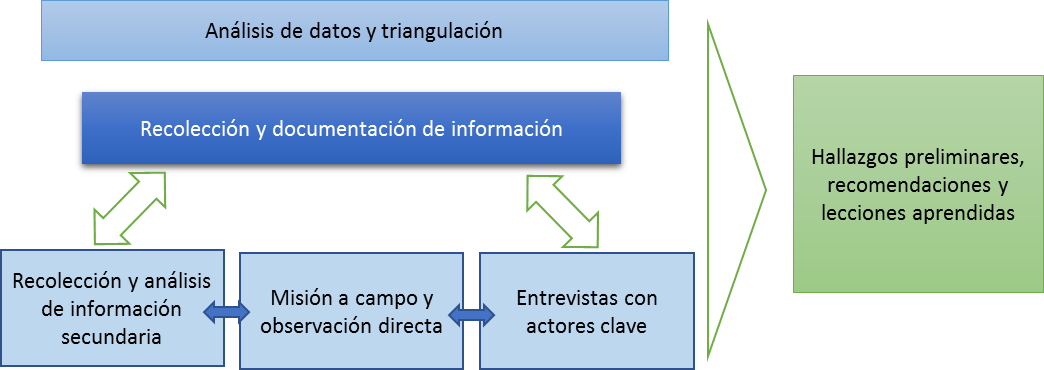 Fuente: José Galindo, 2021La evaluación se regirá estrictamente por las normas de buenas evaluaciones de utilidad, viabilidad, exactitud y neutralidad. La evaluación final del proyecto se aplicará al diseño, la ejecución y los resultados del proyecto para cada uno de sus componentes.Planificación: Formulación del proyecto, que, incluye el marco lógico, supuestos, riesgos, indicadores, presupuesto, contexto nacional, implicación nacional, participación de los interesados en el diseño, replicabilidad, entre otros.Ejecución del proyecto: enfoque de ejecución, participación de los interesados, calidad de la ejecución por cada institución implicada y, en general, planificación financiera, supervisión y evaluación durante la ejecución.Resultados: Efectos, impactos, efectos catalíticos de los resultados obtenidos, su integración con otras prioridades del PNUD, como son la reducción de la pobreza, la mejora de la gobernanza, la prevención de los desastres naturales y la recuperación después de los desastres naturales y las cuestiones de género; así como su sostenibilidad en términos de recursos financieros, sociopolítico, marco institucional, gobernanza y medio ambiente.A nivel de planificación y diseño del proyecto, se evaluará la medida en que los objetivos de la intervención del proyecto contribuyeron a construir un marco de trabajo basado en el manejo sostenible de tierras para las zonas secas del noroeste de la Argentina, con el fin de mitigar la degradación de la tierra, mantener los servicios de los ecosistemas y mejorar los medios de vida rurales. Asimismo, se analizará la capacidad del proyecto para cubrir los problemas y necesidades encontrados hasta el momento, así como la medida en que se tienen en cuenta la sostenibilidad ambiental, los derechos, el género y los enfoques interculturales, y la flexibilidad del diseño. ante los cambios en el contexto político e institucional.Además, es importante analizar el grado de apropiación de los diferentes actores sociales en el diseño, en la gestión del proyecto y en los pasos que se seguirán. Para esta parte de la evaluación se tendrá en cuenta el grado de participación de los diferentes socios, autoridades y beneficiarios en la planificación y ejecución, así como el liderazgo de las instituciones involucradas en las intervenciones del proyecto. Además, se examinará la pertinencia de los indicadores seleccionados para medir los progresos del proyecto.A nivel de ejecución del proyecto, la evaluación se centrará en evaluar la eficacia y eficiencia del proceso, es decir, la medida en que los recursos y las aportaciones económicos, humanos y técnicos se han convertido en resultados, y si la utilización de estos recursos se está llevando a cabo de manera adecuada y transparente, incluida su contribución a las cuestiones intersectoriales, como se indica en la sección 3.1. En este sentido, se analizarán cuestiones como la utilidad y capacidad del modelo de gestión, la estructura organizativa y administrativa, los instrumentos de planificación utilizados, la coordinación interinstitucional, la participación de los actores, el flujo de información y la decisión; también se analizará la generación de productos y resultados en calidad y tiempo de entrega.Se prestará especial atención al aspecto financiero del proyecto, incluido el alcance de la cofinanciación, los gastos previstos y reales, la rentabilidad de los resultados y la gestión financiera en general.Además, se evaluarán las actividades de supervisión y seguimiento que se han realizado hasta la fecha, incluida una revisión del sistema de Monitoreo y Evaluación (M&E) y los instrumentos utilizados. Por último, se comprobará cómo se ha llevado a cabo el control de los cambios en el alcance del proyecto, las causas y justificaciones de los mismos.En la tercera etapa de la evaluación, se analizarán los resultados obtenidos hasta el momento por el proyecto, definidos en el marco lógico. Para este paso, se tendrán en cuenta las fortalezas y desafíos de las fases de diseño e implementación que influyeron en los resultados obtenidos. En la medida de lo posible, se evaluará el impacto del proyecto en términos de mejoras verificables en el estado ecológico, reducciones verificables del estrés en los sistemas ecológicos y avances demostrados hacia el logro de estos impactos.También se evaluará la posible función catalizadora del proyecto, la integración con otras prioridades del PNUD, como la reducción de la pobreza, la mejora de la gobernanza, la prevención y recuperación de los desastres naturales, cuestiones de género; así como la influencia de factores y contextos externos. Por último, sobre la base de los resultados obtenidos, el equipo evaluador formulará varias recomendaciones de carácter técnico y práctico, que reflejan una comprensión realista de los logros del proyecto. Para la evaluación final, como se ha mencionado anteriormente, se seguirán cinco (05) criterios: Pertinencia, Eficacia, Eficiencia, Resultados y Sostenibilidad. Cada uno de ellos se utilizará para evaluar la pertinencia, la eficacia y la eficiencia del proyecto, así como la calidad de los sistemas de seguimiento y evaluación y los resultados. Es importante señalar que las escalas de calificación difieren para los distintos criterios (Anexo 4). El informe final tendrá en cuenta todos los comentarios al borrador del informe, incluidas las aclaraciones o modificaciones. En todo momento, el consultor respetará la coherencia con las evidencias recogidas a través de las observaciones directas o la triangulación de la documentación y las entrevistas.ESTRUCTURA DEL INFORME FINALEl informe de Evaluación Terminal se estructurará en tres niveles, comenzando con un capítulo introductorio y su proceso metodológico. Un segundo nivel, que abarca los capítulos 2, 3 y 4, que presentan los resultados de la evaluación para cada etapa del ciclo de vida del proyecto. Las principales conclusiones y el análisis de la evaluación se resumen en el último capítulo, en el que se presentan las conclusiones, la experiencia adquirida y las recomendaciones. El informe final tendrá la siguiente estructura y contenido específico:PÁGINA DEL TÍTULOTítulo del proyecto financiado por el PNUD y el GEFID del PIMS del PNUD e ID del GEFCalendario de la EF y fecha del informe final de la EFRegión y países incluidos en el proyectoÁrea focal/programa estratégico del GEFOrganismo de ejecución, socio ejecutor y otros socios del proyectoMiembros del equipo de EFAGRADECIMIENTOSÍNDICE DE CONTENIDOSACRÓNIMOS Y ABREVIATURASRESUMEN EJECUTIVO Tabla de Información del ProyectoDescripción del Proyecto (breve)Tabla de calificaciones de evaluaciónResumen conciso de hallazgos, conclusiones y lecciones aprendidasTabla de resumen de recomendaciones INTRODUCCIÓN Propósito de la evaluación Alcances y metodología de la evaluación Recolección de datos & análisisÉticaLimitaciones de la evaluaciónEstructura del reporte de la evaluación DESCRIPCIÓN DEL PROYECTO Y CONTEXTO DE DESARROLLOInicio del proyecto y duración, incluyendo hitosContexto de desarrollo: factores ambientales, socioeconómicos, institucionales y polí-ticos relevantes para el objetivo y alcance del proyectoProblemas que el proyecto buscaba abordar, amenazas y barreras seleccionadasObjetivos inmediatos y de desarrollo del proyecto.Resultados esperadosPrincipales partes interesadas: lista resumidaTeoría del cambioHALLAZGOS4.1 Diseño de Proyecto / FormulaciónAnálisis del marco de resultados: lógica y estrategia del proyecto, indicadoresSuposiciones y riesgosLecciones de otros proyectos relevantes incorporados en el diseño del proyectoParticipación planificada de los interesadosVínculos entre el proyecto y otras intervenciones dentro del sector4.2 Implementación de proyectoGestión adaptativa Participación real de las partes interesadas y acuerdos de cooperaciónFinanciación y cofinanciación del proyectoMonitoreo y evaluación: diseño en la entrada, implementación y evaluación general de M&E implementación/supervisión del PNUD y ejecución del socio implementador, implementación/supervisión general del proyecto, coordinación, y cuestiones operativasGestión de riesgos, incluidos los estándares sociales y ambientales (salvaguardas)4.3 Resultados del proyecto e impactoProgreso hacia el objetivo y resultados esperadosRelevancia Efectividad EficienciaResultado general Sostenibilidad: financiera, socioeconómica, marco institucional y gobernanza, ambiental, y probabilidad generalApropiación del paísIgualdad de género y empoderamiento de las mujeresCuestiones transversalesAdicionalidad del GEFRol catalítico / efecto de replicaciónProgreso al impactoPRINCIPALES HALLAZGOS, CONCLUSIONES, RECOMENDACIONES Y LECCIONES ANEXOSTdR de TE (excluyendo los anexos de los TdR)Itinerario de la misión TELista de personas entrevistadasLista de documentos revisadosMatriz de preguntas de evaluación (criterios de evaluación con preguntas clave, indicadores, fuentes de datos y metodología)Cuestionario utilizado y resumen de resultadosCuadros de cofinanciación (si no se incluyen en el cuerpo del informe)Escalas de calificación de TEFormulario firmado de acuerdo con el consultor de evaluaciónFormulario firmado del Código de Conducta del UNEGFormulario firmado de autorización del informe TEAnexado en un archivo separado: Registro de auditoría de TEAnexado en un archivo separado: Indicadores básicos terminales del FMAM/FDC/SCCF o herramientas de seguimiento pertinentes, según correspondaCRONOGRAMA DE LA EVALUACIÓN7. AGENDA PRELIMINARANEXOSAnexo 1: Marco LógicoAnexo 2: Matriz de EvaluaciónEnumere lo que a su juicio pueden ser lecciones aprendidas y que deban/puedan corregirse a futuro¿Qué recomendaciones haría para mejorar la ejecución, resultados o impactos del Proyecto?Anexo 3: Documentos base para revisión Anexo 4: Escalas de EvaluaciónEntrevistasVisita a los sitios de implementación del proyectoObtener información y percepciones de las personas que administran, implementan o son beneficiarios del proyecto.Permite conocer y verificar la ejecución de las actividades del proyecto de primera mano.Las preguntas son claras y específicas, lo que facilita la obtención de información útil.La realización de visitas a los si mejora el nivel de transparencia de la evaluaciónLa organización de la entrevista de acuerdo con los criterios de evaluación permite clasificar las respuestas para facilitar la elaboración de conclusiones.Sistematizar información para comparar con los hallazgos de la revisión documental.EtapaActividadMayoMayoMayoMayoMayoJunioJunioJunioJunioJunioJulioEtapaActividad02-0809-1516-2223-2930-3101-0506-1213-1920-2627-3001-031. PreparaciónReunión de Arranque1. PreparaciónEntrega de la documentación del proyecto por parte del contratista y los socios implementadores1. PreparaciónRevisión de información1. PreparaciónDescripción del proyecto y análisis del marco lógico del proyecto1. PreparaciónDiseño de herramientas de recopilación de información1. PreparaciónInforme inicial de evaluación2.  Misión Reunión de Incepción2.  Misión Entrevistas con instituciones ejecutoras y beneficiarias2.  Misión Visita a los sitios de implementación del proyecto2.  Misión Sistematización y análisis de los hallazgos preliminares de la misión2.  Misión Presentación de fin de misión y Retroalimentación3. Borrador del Informe FinalAnálisis de la información recopilada durante la misión, formulación conclusiones3. Borrador del Informe FinalFormulación de hallazgos3. Borrador del Informe FinalFormulación conclusiones y recomendaciones para acciones correctivas3. Borrador del Informe FinalEntrega del Borrador del Informe Final4. Informe FinalRetroalimentación del contratante y los socios implementadores4. Informe FinalIncorporación de comentarios y observaciones4. Informe FinalElaboración del Informe en versión inglés4. Informe FinalPresentación del informe finalFECHAHORALUGARACTIVIDADEstatusJueves, 19 de mayo9:00 – 10:00 a.m.Casa de las Naciones Unidas, Ciudad del Saber, Edifi.129.Reunión inicial Aleida Ferreyra Representante Residente Adjunta de PNUD PanamáJosé De Gracia Oficial de Programa de Medio Ambiente y Desarrollo Sostenible de PNUD Irina Madrid Especialista de Planificación, Seguimiento y Evaluación del PNUDAnarela Sánchez Asociada de Programa de Medio Ambiente y Desarrollo Sostenible de PNUDAnna Núñez, Técnica Proyecto PS 102547 Azuero SostenibleTema: Expectativas de la Gerencia con esta evaluación y brindar orientaciones sobre la misma y la importancia que tiene en el contexto del Programa de País y la cartera de ambiente y cambio climático.ConfirmadaJueves, 19 de mayo10:30 – 11:30 a.m.VIRTUAL ZOOMReunión con el Comité de Referencia de la EvaluaciónJosé De Gracia, Oficial de Programa de Medio Ambiente y Desarrollo Sostenible de PNUDMónica J. Mora Coordinadora Proyecto PS 102547 Azuero SostenibleJorge Jaén Jefe de Departamento de Ordenamiento, Dirección de Costas y Mares, Ministerio de AmbienteIrina Madrid Especialista de Planificación, Seguimiento y Evaluación del PNUDAnarela Sánchez, Asociada de Programa de Medio Ambiente y Desarrollo Sostenible de PNUDAlicia Díaz, Especialista de Género Proyecto PS 102547 Azuero SostenibleTema: Presentación del Plan de Trabajo de la Evaluación final del Proyecto por parte del consultor José Galindo.ConfirmadaJueves, 19 de mayo12:00 md – 1:00 p.m.Casa de las Naciones Unidas, Ciudad del Saber, Edifi.129.Reunión con personal del Laboratorio de Aceleración de PNUD Panamá Jennifer Hotsko Jefa de ExploraciónAníbal Cárdenas Jefe de Mapeo de SolucionesLarissa Demel Jefa de ExperimentaciónTema: Trabajo en conjunto que se ha hecho con el Laboratorio de Aceleración en temas de gestión de desechos en el marco del proyecto Azuero Sostenible.Por confirmarJueves, 19 de mayo3:00 – 4:00 p.m.VIRTUAL ZOOMReunión con personal del Programa de Pequeñas Donaciones del PNUD FMAM PanamáBeatriz Schmitt Coordinadora Nacional del Programa de Pequeñas Donaciones del PNUD FMAM Panamá Viviana Rodríguez Asistente de Programa de Pequeñas Donaciones del PNUD FMAM PanamáConfirmadaViernes, 20 de mayo9:00 – 10:00 a.m.Ministerio de Ambiente – Avenida Ascanio Villalaz, Albrook, AncónReunión con Representantes de la Contraparte Directa del Proyecto José Julio Casas Director de Costas y Mares del Ministerio de Ambiente  ConfirmadaViernes, 20 de mayo11:00 a.m. a 12 mdMinisterio de AmbienteReunión con Punto Operativo Focal de GEF en el Ministerio de AmbienteRaúl PinedoPor confirmarViernes, 20 de mayo2:00 - 3 p.m.Autoridad de los Recursos Acuáticos ARAPReunión con socios estratégicos de gobierno:Yarkelia Vergara Dirección General de Investigación y DesarrolloZuleika Trottman Departamento de Gestión Empresarial y Promoción de Mercados de la Dirección General de Fomento a la Productividad y Asistencia Técnica (DIFOPAT)Eustacia Ríos Departamento de Gestión Empresarial y Promoción de Mercados de la Dirección General de Fomento a la Productividad y Asistencia Técnica (DIFOPAT)ConfirmadaViernes, 20 de mayo3:30 – 4:30 p.m.VIRTUALReunión Especialistas de géneroMaría Fernández Trueba Asociada de Género PNUD PanamáAlicia Díaz Especialista de Género Proyecto PS 102547 Azuero SostenibleConfirmadaSábado 21 de mayo 9:00 a.m. – 3:00 p.m.     Traslado por carretera hacia PedasíSábado 21 de mayo 4:00 p.m. VIRTUALReunión Juliana ChavarríaTécnica Proyecto PS102547 hasta diciembre 2021ConfirmadaDomingo 22 de mayoSIN ACTIVIDADLunes 23 de mayo9:00 – 10:00 a.m.Dirección Regional de MiAMBIENTE provincia de Los SantosReunión con personal de la Regional del Ministerio de Ambiente, provincia de Los SantosElida Bernal Directora Regional MiAMBIENTE provincia de Los SantosKaren Domínguez  Encargada de Costas y Mares de Los Santos Wilfredo Poveda Encargado de Zona de Reserva Playa La MarineraAlexis Pérez Encargado de Refugio de Vida Silvestre Isla CañasPor confirmarLunes 23 de mayo11:00 – 12:00 m.d.Dirección Regional Autoridad de los Recursos Acuáticos provincia de Los Santos Reunión Darío Sandoval Director Regional ARAP provincia de Los SantosPor confirmarMartes 24 de mayo9:00 – 10:00 a.m(VERIFICAR SI PUEDE SER LUNES EN LA TARDE)Municipio de PedasíReunión Miguel Batista, Alcalde de PedasíMartes 24 de mayo11:00 – 12 m.d.Municipio de PocríReuniónOlegario Cedeño, Alcalde de PocríMartes 24 de mayo2:00 – 3:00 p.m.Junta Comunal Paritilla, PocríReuniónRepresentante de corregimiento ParitillaMartes 24 de mayo3:30 – 4:00 p.m.San Antonio, PocríLa Laguna PocríReunión beneficiaria proyecto Reforestación en distrito de PocríSoledad VergaraEdwin MedinaMiércoles 25 de mayoMÓNICA Y XIN9:00 – 5:00 p.m.Pedasí CabeceraDistrito de PedasíEntrevistas y recorridosOsvaldo Batista Beneficiario recorrido por proyecto de biodigestor en fincas porcinocultoras**Edith Noemí Díaz Fundación CIMA Pedasí – Beneficiaria Proyecto PPD MiAMBIENTE PNUD/GEF. Recorrido por Galera y centro de acopio de reciclaje**Kaisy Calvo Participantes de la comunidad de la colecta de datos de desembarque para la elaboración del Plan de Manejo de la pesca artesanal de pargos y meros Gricel García – Proyecto de Monitoreo Comunitario de CetáceosAlgis García o Emilio Cedeño – Pescadores Asociación de Pescadores Pedasieños Unidos Robert Shaverdnians– Fundación Tortugas Pedasí – Beneficiarios Proyecto PPD MiAMBIENTE PNUD/GEF Recorrido por vivero Playa Lagarto**** Implican recorridos en campo o playaJueves 26 de mayoANA BATISTA8:00 am - 12 p.m.Guánico AbajoDistrito de TonosíEntrevistas y recorridos:Fincas reforestadas**Gumercindo Domínguez Beneficiario proyecto de reforestación 20 hectáreas Pedasí y TonosíBeneficiaria Proyecto Reforestación 20 hectáreas Pedasí y TonosíDiomedes Moreno – Contratista Empresa Geoforestal encargados de Reforestación de 20 hectáreas Tonosí y PedasíZenaida Frías Líder Ambiental, beneficiaria proyectos de capacitación en Tortugas Marinas, participante Red de Mujeres Líderes del Sur de Azuero** Implican recorridos en campo Jueves 26 de mayoANA BATISTA12 md en adelanteTonosí CabeceraDistrito de TonosíMunicipio de TonosíAgencia ARAP – Tonosí Viernes 27 de mayo8:00 a.m.TONOSIBUCARO MAÑANA – 2 REUNIONES/RECORRIDOSCAMBUTAL TARDE – 2 REUNIONES/RECORRIDOSSábado 28 de mayo9:00 a.m. – 3:00 p.m.3:00 Regreso a PedasíRefugio de Vida Silvestre Isla CañasDistrito de TonosíGira de campo a proyectos con beneficiarios en la islaRecorrido por la Ruta del ManglarRecorrido por Parcela de manglar reforestadaProyecto Fortalecimiento Apícola**Vivero de Tortugas MiAMBIENTE Participantes:Daniel Domínguez, beneficiario GAETICAugusto Batista, beneficiario ACEPATKaren Domínguez, Jefa de Costas y Mares MiAMBIENTE Los Santos**Este recorrido requiere colocarse vestimenta especial para visita a apiario Domingo 29 de mayoTraslado hacia ciudad de PanamáLunes 30 de mayoMAÑANA LIBRE A SOLICITUD DEL CONSULTORLunes 30 de mayo4:00 pm – 5:00 pmVIRTUAL- Link será enviado por Mónica Mora a los participantesReunión con Grupo de Referencia de la evaluación José De Gracia, Oficial de Programa de Medio Ambiente y Desarrollo Sostenible de PNUDMónica J. Mora Coordinadora Proyecto PS 102547 Azuero SostenibleJorge Jaén Jefe de Departamento de Ordenamiento, Dirección de Costas y Mares, Ministerio de AmbienteIrina Madrid Especialista de Planificación, Seguimiento y Evaluación del PNUDAnarela Sánchez, Asociada de Programa de Medio Ambiente y Desarrollo Sostenible de PNUDAlicia Díaz, Especialista de Género Proyecto PS 102547 Azuero SostenibleTema: Presentación de primeros hallazgos de la Evaluación FinalEfecto previsto conforme lo establecido en el Marco de Cooperación de Naciones Unidas para el Desarrollo Sostenible (UNSDCF) y el Marco de Resultados y Recursos del Programa de País 2021-2025:Efecto 3: “Para 2025, Panamá es resiliente y ha implementado políticas públicas para la adaptación y la mitigación del cambio climático, la neutralización de la degradación de las tierras, la protección de la biodiversidad, la gestión ambiental integrada y la reducción de riesgos de desastres y las crisis sanitarias, con un enfoque territorial, intercultural, de derechos humanos, de género y del ciclo vital”.Efecto previsto conforme lo establecido en el Marco de Cooperación de Naciones Unidas para el Desarrollo Sostenible (UNSDCF) y el Marco de Resultados y Recursos del Programa de País 2021-2025:Efecto 3: “Para 2025, Panamá es resiliente y ha implementado políticas públicas para la adaptación y la mitigación del cambio climático, la neutralización de la degradación de las tierras, la protección de la biodiversidad, la gestión ambiental integrada y la reducción de riesgos de desastres y las crisis sanitarias, con un enfoque territorial, intercultural, de derechos humanos, de género y del ciclo vital”.Efecto previsto conforme lo establecido en el Marco de Cooperación de Naciones Unidas para el Desarrollo Sostenible (UNSDCF) y el Marco de Resultados y Recursos del Programa de País 2021-2025:Efecto 3: “Para 2025, Panamá es resiliente y ha implementado políticas públicas para la adaptación y la mitigación del cambio climático, la neutralización de la degradación de las tierras, la protección de la biodiversidad, la gestión ambiental integrada y la reducción de riesgos de desastres y las crisis sanitarias, con un enfoque territorial, intercultural, de derechos humanos, de género y del ciclo vital”.Efecto previsto conforme lo establecido en el Marco de Cooperación de Naciones Unidas para el Desarrollo Sostenible (UNSDCF) y el Marco de Resultados y Recursos del Programa de País 2021-2025:Efecto 3: “Para 2025, Panamá es resiliente y ha implementado políticas públicas para la adaptación y la mitigación del cambio climático, la neutralización de la degradación de las tierras, la protección de la biodiversidad, la gestión ambiental integrada y la reducción de riesgos de desastres y las crisis sanitarias, con un enfoque territorial, intercultural, de derechos humanos, de género y del ciclo vital”.Efecto previsto conforme lo establecido en el Marco de Cooperación de Naciones Unidas para el Desarrollo Sostenible (UNSDCF) y el Marco de Resultados y Recursos del Programa de País 2021-2025:Efecto 3: “Para 2025, Panamá es resiliente y ha implementado políticas públicas para la adaptación y la mitigación del cambio climático, la neutralización de la degradación de las tierras, la protección de la biodiversidad, la gestión ambiental integrada y la reducción de riesgos de desastres y las crisis sanitarias, con un enfoque territorial, intercultural, de derechos humanos, de género y del ciclo vital”.Efecto previsto conforme lo establecido en el Marco de Cooperación de Naciones Unidas para el Desarrollo Sostenible (UNSDCF) y el Marco de Resultados y Recursos del Programa de País 2021-2025:Efecto 3: “Para 2025, Panamá es resiliente y ha implementado políticas públicas para la adaptación y la mitigación del cambio climático, la neutralización de la degradación de las tierras, la protección de la biodiversidad, la gestión ambiental integrada y la reducción de riesgos de desastres y las crisis sanitarias, con un enfoque territorial, intercultural, de derechos humanos, de género y del ciclo vital”.Efecto previsto conforme lo establecido en el Marco de Cooperación de Naciones Unidas para el Desarrollo Sostenible (UNSDCF) y el Marco de Resultados y Recursos del Programa de País 2021-2025:Efecto 3: “Para 2025, Panamá es resiliente y ha implementado políticas públicas para la adaptación y la mitigación del cambio climático, la neutralización de la degradación de las tierras, la protección de la biodiversidad, la gestión ambiental integrada y la reducción de riesgos de desastres y las crisis sanitarias, con un enfoque territorial, intercultural, de derechos humanos, de género y del ciclo vital”.Efecto previsto conforme lo establecido en el Marco de Cooperación de Naciones Unidas para el Desarrollo Sostenible (UNSDCF) y el Marco de Resultados y Recursos del Programa de País 2021-2025:Efecto 3: “Para 2025, Panamá es resiliente y ha implementado políticas públicas para la adaptación y la mitigación del cambio climático, la neutralización de la degradación de las tierras, la protección de la biodiversidad, la gestión ambiental integrada y la reducción de riesgos de desastres y las crisis sanitarias, con un enfoque territorial, intercultural, de derechos humanos, de género y del ciclo vital”.Efecto previsto conforme lo establecido en el Marco de Cooperación de Naciones Unidas para el Desarrollo Sostenible (UNSDCF) y el Marco de Resultados y Recursos del Programa de País 2021-2025:Efecto 3: “Para 2025, Panamá es resiliente y ha implementado políticas públicas para la adaptación y la mitigación del cambio climático, la neutralización de la degradación de las tierras, la protección de la biodiversidad, la gestión ambiental integrada y la reducción de riesgos de desastres y las crisis sanitarias, con un enfoque territorial, intercultural, de derechos humanos, de género y del ciclo vital”.Efecto previsto conforme lo establecido en el Marco de Cooperación de Naciones Unidas para el Desarrollo Sostenible (UNSDCF) y el Marco de Resultados y Recursos del Programa de País 2021-2025:Efecto 3: “Para 2025, Panamá es resiliente y ha implementado políticas públicas para la adaptación y la mitigación del cambio climático, la neutralización de la degradación de las tierras, la protección de la biodiversidad, la gestión ambiental integrada y la reducción de riesgos de desastres y las crisis sanitarias, con un enfoque territorial, intercultural, de derechos humanos, de género y del ciclo vital”.Indicadores de Efecto según lo establecido en el Marco de Resultados y Recursos del Programa de País 2021-2025, incluidos las metas y la línea de base:Efecto 3: “Para 2025, Panamá es resiliente y ha implementado políticas públicas para la adaptación y la mitigación del cambio climático, la neutralización de la degradación de las tierras, la protección de la biodiversidad, la gestión ambiental integrada y la reducción de riesgos de desastres y las crisis sanitarias, con un enfoque territorial, intercultural, de derechos humanos, de género y del ciclo vital”.Producto 3.2: La gestión integrada del agua y las zonas costeras incluye la resiliencia al clima y las buenas prácticas en las cadenas de suministro ecológicas.Indicador: Tasa de hombres y mujeres por distrito y subcuenca que participan en cadenas de valor ecológicas (economía azul y verde) a lo largo deltiempo, y tasas de inadaptación.Línea Base de referencia: 0 (2020)Meta: 10% (2025)Indicadores de Efecto según lo establecido en el Marco de Resultados y Recursos del Programa de País 2021-2025, incluidos las metas y la línea de base:Efecto 3: “Para 2025, Panamá es resiliente y ha implementado políticas públicas para la adaptación y la mitigación del cambio climático, la neutralización de la degradación de las tierras, la protección de la biodiversidad, la gestión ambiental integrada y la reducción de riesgos de desastres y las crisis sanitarias, con un enfoque territorial, intercultural, de derechos humanos, de género y del ciclo vital”.Producto 3.2: La gestión integrada del agua y las zonas costeras incluye la resiliencia al clima y las buenas prácticas en las cadenas de suministro ecológicas.Indicador: Tasa de hombres y mujeres por distrito y subcuenca que participan en cadenas de valor ecológicas (economía azul y verde) a lo largo deltiempo, y tasas de inadaptación.Línea Base de referencia: 0 (2020)Meta: 10% (2025)Indicadores de Efecto según lo establecido en el Marco de Resultados y Recursos del Programa de País 2021-2025, incluidos las metas y la línea de base:Efecto 3: “Para 2025, Panamá es resiliente y ha implementado políticas públicas para la adaptación y la mitigación del cambio climático, la neutralización de la degradación de las tierras, la protección de la biodiversidad, la gestión ambiental integrada y la reducción de riesgos de desastres y las crisis sanitarias, con un enfoque territorial, intercultural, de derechos humanos, de género y del ciclo vital”.Producto 3.2: La gestión integrada del agua y las zonas costeras incluye la resiliencia al clima y las buenas prácticas en las cadenas de suministro ecológicas.Indicador: Tasa de hombres y mujeres por distrito y subcuenca que participan en cadenas de valor ecológicas (economía azul y verde) a lo largo deltiempo, y tasas de inadaptación.Línea Base de referencia: 0 (2020)Meta: 10% (2025)Indicadores de Efecto según lo establecido en el Marco de Resultados y Recursos del Programa de País 2021-2025, incluidos las metas y la línea de base:Efecto 3: “Para 2025, Panamá es resiliente y ha implementado políticas públicas para la adaptación y la mitigación del cambio climático, la neutralización de la degradación de las tierras, la protección de la biodiversidad, la gestión ambiental integrada y la reducción de riesgos de desastres y las crisis sanitarias, con un enfoque territorial, intercultural, de derechos humanos, de género y del ciclo vital”.Producto 3.2: La gestión integrada del agua y las zonas costeras incluye la resiliencia al clima y las buenas prácticas en las cadenas de suministro ecológicas.Indicador: Tasa de hombres y mujeres por distrito y subcuenca que participan en cadenas de valor ecológicas (economía azul y verde) a lo largo deltiempo, y tasas de inadaptación.Línea Base de referencia: 0 (2020)Meta: 10% (2025)Indicadores de Efecto según lo establecido en el Marco de Resultados y Recursos del Programa de País 2021-2025, incluidos las metas y la línea de base:Efecto 3: “Para 2025, Panamá es resiliente y ha implementado políticas públicas para la adaptación y la mitigación del cambio climático, la neutralización de la degradación de las tierras, la protección de la biodiversidad, la gestión ambiental integrada y la reducción de riesgos de desastres y las crisis sanitarias, con un enfoque territorial, intercultural, de derechos humanos, de género y del ciclo vital”.Producto 3.2: La gestión integrada del agua y las zonas costeras incluye la resiliencia al clima y las buenas prácticas en las cadenas de suministro ecológicas.Indicador: Tasa de hombres y mujeres por distrito y subcuenca que participan en cadenas de valor ecológicas (economía azul y verde) a lo largo deltiempo, y tasas de inadaptación.Línea Base de referencia: 0 (2020)Meta: 10% (2025)Indicadores de Efecto según lo establecido en el Marco de Resultados y Recursos del Programa de País 2021-2025, incluidos las metas y la línea de base:Efecto 3: “Para 2025, Panamá es resiliente y ha implementado políticas públicas para la adaptación y la mitigación del cambio climático, la neutralización de la degradación de las tierras, la protección de la biodiversidad, la gestión ambiental integrada y la reducción de riesgos de desastres y las crisis sanitarias, con un enfoque territorial, intercultural, de derechos humanos, de género y del ciclo vital”.Producto 3.2: La gestión integrada del agua y las zonas costeras incluye la resiliencia al clima y las buenas prácticas en las cadenas de suministro ecológicas.Indicador: Tasa de hombres y mujeres por distrito y subcuenca que participan en cadenas de valor ecológicas (economía azul y verde) a lo largo deltiempo, y tasas de inadaptación.Línea Base de referencia: 0 (2020)Meta: 10% (2025)Indicadores de Efecto según lo establecido en el Marco de Resultados y Recursos del Programa de País 2021-2025, incluidos las metas y la línea de base:Efecto 3: “Para 2025, Panamá es resiliente y ha implementado políticas públicas para la adaptación y la mitigación del cambio climático, la neutralización de la degradación de las tierras, la protección de la biodiversidad, la gestión ambiental integrada y la reducción de riesgos de desastres y las crisis sanitarias, con un enfoque territorial, intercultural, de derechos humanos, de género y del ciclo vital”.Producto 3.2: La gestión integrada del agua y las zonas costeras incluye la resiliencia al clima y las buenas prácticas en las cadenas de suministro ecológicas.Indicador: Tasa de hombres y mujeres por distrito y subcuenca que participan en cadenas de valor ecológicas (economía azul y verde) a lo largo deltiempo, y tasas de inadaptación.Línea Base de referencia: 0 (2020)Meta: 10% (2025)Indicadores de Efecto según lo establecido en el Marco de Resultados y Recursos del Programa de País 2021-2025, incluidos las metas y la línea de base:Efecto 3: “Para 2025, Panamá es resiliente y ha implementado políticas públicas para la adaptación y la mitigación del cambio climático, la neutralización de la degradación de las tierras, la protección de la biodiversidad, la gestión ambiental integrada y la reducción de riesgos de desastres y las crisis sanitarias, con un enfoque territorial, intercultural, de derechos humanos, de género y del ciclo vital”.Producto 3.2: La gestión integrada del agua y las zonas costeras incluye la resiliencia al clima y las buenas prácticas en las cadenas de suministro ecológicas.Indicador: Tasa de hombres y mujeres por distrito y subcuenca que participan en cadenas de valor ecológicas (economía azul y verde) a lo largo deltiempo, y tasas de inadaptación.Línea Base de referencia: 0 (2020)Meta: 10% (2025)Indicadores de Efecto según lo establecido en el Marco de Resultados y Recursos del Programa de País 2021-2025, incluidos las metas y la línea de base:Efecto 3: “Para 2025, Panamá es resiliente y ha implementado políticas públicas para la adaptación y la mitigación del cambio climático, la neutralización de la degradación de las tierras, la protección de la biodiversidad, la gestión ambiental integrada y la reducción de riesgos de desastres y las crisis sanitarias, con un enfoque territorial, intercultural, de derechos humanos, de género y del ciclo vital”.Producto 3.2: La gestión integrada del agua y las zonas costeras incluye la resiliencia al clima y las buenas prácticas en las cadenas de suministro ecológicas.Indicador: Tasa de hombres y mujeres por distrito y subcuenca que participan en cadenas de valor ecológicas (economía azul y verde) a lo largo deltiempo, y tasas de inadaptación.Línea Base de referencia: 0 (2020)Meta: 10% (2025)Indicadores de Efecto según lo establecido en el Marco de Resultados y Recursos del Programa de País 2021-2025, incluidos las metas y la línea de base:Efecto 3: “Para 2025, Panamá es resiliente y ha implementado políticas públicas para la adaptación y la mitigación del cambio climático, la neutralización de la degradación de las tierras, la protección de la biodiversidad, la gestión ambiental integrada y la reducción de riesgos de desastres y las crisis sanitarias, con un enfoque territorial, intercultural, de derechos humanos, de género y del ciclo vital”.Producto 3.2: La gestión integrada del agua y las zonas costeras incluye la resiliencia al clima y las buenas prácticas en las cadenas de suministro ecológicas.Indicador: Tasa de hombres y mujeres por distrito y subcuenca que participan en cadenas de valor ecológicas (economía azul y verde) a lo largo deltiempo, y tasas de inadaptación.Línea Base de referencia: 0 (2020)Meta: 10% (2025)Producto(s) Aplicable(s) del Plan Estratégico del PNUD 2018-2021:SP Outcome 2: Accelerate structural transformations for sustainable development Signature Solution 4: Environment: nature-based solutions for developmentSP Output 1.1.1: Capacities developed across the whole of government to integrate the 2030 Agenda, the Paris Agreement and other international agreements in development plans and budgets, and to analyse progress towards the SDGs, using innovative and data-driven solutions.Indicators IRRF1.1.1.3 Country has data collection/analysis mechanisms providing disaggregated data to monitor progress towards the SDGs.1.4.1.2 Natural resources that are managed under a sustainable use, conservation, access and benefit-sharing regime2.1.1.2 Country has public-private partnerships at national level to improve the enabling framework for economic diversification and green growthSDG Targets:TARGET_13.2 Integrate climate change measures into national policies, strategies and planningTARGET_14.5 By 2020, conserve at least 10 per cent of coastal and marine areas, consistent with national and international law and based on the best available scientific informationProducto(s) Aplicable(s) del Plan Estratégico del PNUD 2018-2021:SP Outcome 2: Accelerate structural transformations for sustainable development Signature Solution 4: Environment: nature-based solutions for developmentSP Output 1.1.1: Capacities developed across the whole of government to integrate the 2030 Agenda, the Paris Agreement and other international agreements in development plans and budgets, and to analyse progress towards the SDGs, using innovative and data-driven solutions.Indicators IRRF1.1.1.3 Country has data collection/analysis mechanisms providing disaggregated data to monitor progress towards the SDGs.1.4.1.2 Natural resources that are managed under a sustainable use, conservation, access and benefit-sharing regime2.1.1.2 Country has public-private partnerships at national level to improve the enabling framework for economic diversification and green growthSDG Targets:TARGET_13.2 Integrate climate change measures into national policies, strategies and planningTARGET_14.5 By 2020, conserve at least 10 per cent of coastal and marine areas, consistent with national and international law and based on the best available scientific informationProducto(s) Aplicable(s) del Plan Estratégico del PNUD 2018-2021:SP Outcome 2: Accelerate structural transformations for sustainable development Signature Solution 4: Environment: nature-based solutions for developmentSP Output 1.1.1: Capacities developed across the whole of government to integrate the 2030 Agenda, the Paris Agreement and other international agreements in development plans and budgets, and to analyse progress towards the SDGs, using innovative and data-driven solutions.Indicators IRRF1.1.1.3 Country has data collection/analysis mechanisms providing disaggregated data to monitor progress towards the SDGs.1.4.1.2 Natural resources that are managed under a sustainable use, conservation, access and benefit-sharing regime2.1.1.2 Country has public-private partnerships at national level to improve the enabling framework for economic diversification and green growthSDG Targets:TARGET_13.2 Integrate climate change measures into national policies, strategies and planningTARGET_14.5 By 2020, conserve at least 10 per cent of coastal and marine areas, consistent with national and international law and based on the best available scientific informationProducto(s) Aplicable(s) del Plan Estratégico del PNUD 2018-2021:SP Outcome 2: Accelerate structural transformations for sustainable development Signature Solution 4: Environment: nature-based solutions for developmentSP Output 1.1.1: Capacities developed across the whole of government to integrate the 2030 Agenda, the Paris Agreement and other international agreements in development plans and budgets, and to analyse progress towards the SDGs, using innovative and data-driven solutions.Indicators IRRF1.1.1.3 Country has data collection/analysis mechanisms providing disaggregated data to monitor progress towards the SDGs.1.4.1.2 Natural resources that are managed under a sustainable use, conservation, access and benefit-sharing regime2.1.1.2 Country has public-private partnerships at national level to improve the enabling framework for economic diversification and green growthSDG Targets:TARGET_13.2 Integrate climate change measures into national policies, strategies and planningTARGET_14.5 By 2020, conserve at least 10 per cent of coastal and marine areas, consistent with national and international law and based on the best available scientific informationProducto(s) Aplicable(s) del Plan Estratégico del PNUD 2018-2021:SP Outcome 2: Accelerate structural transformations for sustainable development Signature Solution 4: Environment: nature-based solutions for developmentSP Output 1.1.1: Capacities developed across the whole of government to integrate the 2030 Agenda, the Paris Agreement and other international agreements in development plans and budgets, and to analyse progress towards the SDGs, using innovative and data-driven solutions.Indicators IRRF1.1.1.3 Country has data collection/analysis mechanisms providing disaggregated data to monitor progress towards the SDGs.1.4.1.2 Natural resources that are managed under a sustainable use, conservation, access and benefit-sharing regime2.1.1.2 Country has public-private partnerships at national level to improve the enabling framework for economic diversification and green growthSDG Targets:TARGET_13.2 Integrate climate change measures into national policies, strategies and planningTARGET_14.5 By 2020, conserve at least 10 per cent of coastal and marine areas, consistent with national and international law and based on the best available scientific informationProducto(s) Aplicable(s) del Plan Estratégico del PNUD 2018-2021:SP Outcome 2: Accelerate structural transformations for sustainable development Signature Solution 4: Environment: nature-based solutions for developmentSP Output 1.1.1: Capacities developed across the whole of government to integrate the 2030 Agenda, the Paris Agreement and other international agreements in development plans and budgets, and to analyse progress towards the SDGs, using innovative and data-driven solutions.Indicators IRRF1.1.1.3 Country has data collection/analysis mechanisms providing disaggregated data to monitor progress towards the SDGs.1.4.1.2 Natural resources that are managed under a sustainable use, conservation, access and benefit-sharing regime2.1.1.2 Country has public-private partnerships at national level to improve the enabling framework for economic diversification and green growthSDG Targets:TARGET_13.2 Integrate climate change measures into national policies, strategies and planningTARGET_14.5 By 2020, conserve at least 10 per cent of coastal and marine areas, consistent with national and international law and based on the best available scientific informationProducto(s) Aplicable(s) del Plan Estratégico del PNUD 2018-2021:SP Outcome 2: Accelerate structural transformations for sustainable development Signature Solution 4: Environment: nature-based solutions for developmentSP Output 1.1.1: Capacities developed across the whole of government to integrate the 2030 Agenda, the Paris Agreement and other international agreements in development plans and budgets, and to analyse progress towards the SDGs, using innovative and data-driven solutions.Indicators IRRF1.1.1.3 Country has data collection/analysis mechanisms providing disaggregated data to monitor progress towards the SDGs.1.4.1.2 Natural resources that are managed under a sustainable use, conservation, access and benefit-sharing regime2.1.1.2 Country has public-private partnerships at national level to improve the enabling framework for economic diversification and green growthSDG Targets:TARGET_13.2 Integrate climate change measures into national policies, strategies and planningTARGET_14.5 By 2020, conserve at least 10 per cent of coastal and marine areas, consistent with national and international law and based on the best available scientific informationProducto(s) Aplicable(s) del Plan Estratégico del PNUD 2018-2021:SP Outcome 2: Accelerate structural transformations for sustainable development Signature Solution 4: Environment: nature-based solutions for developmentSP Output 1.1.1: Capacities developed across the whole of government to integrate the 2030 Agenda, the Paris Agreement and other international agreements in development plans and budgets, and to analyse progress towards the SDGs, using innovative and data-driven solutions.Indicators IRRF1.1.1.3 Country has data collection/analysis mechanisms providing disaggregated data to monitor progress towards the SDGs.1.4.1.2 Natural resources that are managed under a sustainable use, conservation, access and benefit-sharing regime2.1.1.2 Country has public-private partnerships at national level to improve the enabling framework for economic diversification and green growthSDG Targets:TARGET_13.2 Integrate climate change measures into national policies, strategies and planningTARGET_14.5 By 2020, conserve at least 10 per cent of coastal and marine areas, consistent with national and international law and based on the best available scientific informationProducto(s) Aplicable(s) del Plan Estratégico del PNUD 2018-2021:SP Outcome 2: Accelerate structural transformations for sustainable development Signature Solution 4: Environment: nature-based solutions for developmentSP Output 1.1.1: Capacities developed across the whole of government to integrate the 2030 Agenda, the Paris Agreement and other international agreements in development plans and budgets, and to analyse progress towards the SDGs, using innovative and data-driven solutions.Indicators IRRF1.1.1.3 Country has data collection/analysis mechanisms providing disaggregated data to monitor progress towards the SDGs.1.4.1.2 Natural resources that are managed under a sustainable use, conservation, access and benefit-sharing regime2.1.1.2 Country has public-private partnerships at national level to improve the enabling framework for economic diversification and green growthSDG Targets:TARGET_13.2 Integrate climate change measures into national policies, strategies and planningTARGET_14.5 By 2020, conserve at least 10 per cent of coastal and marine areas, consistent with national and international law and based on the best available scientific informationProducto(s) Aplicable(s) del Plan Estratégico del PNUD 2018-2021:SP Outcome 2: Accelerate structural transformations for sustainable development Signature Solution 4: Environment: nature-based solutions for developmentSP Output 1.1.1: Capacities developed across the whole of government to integrate the 2030 Agenda, the Paris Agreement and other international agreements in development plans and budgets, and to analyse progress towards the SDGs, using innovative and data-driven solutions.Indicators IRRF1.1.1.3 Country has data collection/analysis mechanisms providing disaggregated data to monitor progress towards the SDGs.1.4.1.2 Natural resources that are managed under a sustainable use, conservation, access and benefit-sharing regime2.1.1.2 Country has public-private partnerships at national level to improve the enabling framework for economic diversification and green growthSDG Targets:TARGET_13.2 Integrate climate change measures into national policies, strategies and planningTARGET_14.5 By 2020, conserve at least 10 per cent of coastal and marine areas, consistent with national and international law and based on the best available scientific informationTARGET_15.1 By 2020, ensure the conservation, restoration and sustainable use of terrestrial and inland freshwater ecosystems and their services, in particular forests, wetlands, mountains and drylands, in line with obligations under international agreementsTARGET_15.1 By 2020, ensure the conservation, restoration and sustainable use of terrestrial and inland freshwater ecosystems and their services, in particular forests, wetlands, mountains and drylands, in line with obligations under international agreementsTARGET_15.1 By 2020, ensure the conservation, restoration and sustainable use of terrestrial and inland freshwater ecosystems and their services, in particular forests, wetlands, mountains and drylands, in line with obligations under international agreementsTARGET_15.1 By 2020, ensure the conservation, restoration and sustainable use of terrestrial and inland freshwater ecosystems and their services, in particular forests, wetlands, mountains and drylands, in line with obligations under international agreementsTARGET_15.1 By 2020, ensure the conservation, restoration and sustainable use of terrestrial and inland freshwater ecosystems and their services, in particular forests, wetlands, mountains and drylands, in line with obligations under international agreementsTARGET_15.1 By 2020, ensure the conservation, restoration and sustainable use of terrestrial and inland freshwater ecosystems and their services, in particular forests, wetlands, mountains and drylands, in line with obligations under international agreementsTARGET_15.1 By 2020, ensure the conservation, restoration and sustainable use of terrestrial and inland freshwater ecosystems and their services, in particular forests, wetlands, mountains and drylands, in line with obligations under international agreementsTARGET_15.1 By 2020, ensure the conservation, restoration and sustainable use of terrestrial and inland freshwater ecosystems and their services, in particular forests, wetlands, mountains and drylands, in line with obligations under international agreementsTARGET_15.1 By 2020, ensure the conservation, restoration and sustainable use of terrestrial and inland freshwater ecosystems and their services, in particular forests, wetlands, mountains and drylands, in line with obligations under international agreementsTARGET_15.1 By 2020, ensure the conservation, restoration and sustainable use of terrestrial and inland freshwater ecosystems and their services, in particular forests, wetlands, mountains and drylands, in line with obligations under international agreementsTARGET_15.1 By 2020, ensure the conservation, restoration and sustainable use of terrestrial and inland freshwater ecosystems and their services, in particular forests, wetlands, mountains and drylands, in line with obligations under international agreementsMarcador de Género inicial del proyecto: GEN 2Marcador de Género inicial del proyecto: GEN 2Marcador de Género inicial del proyecto: GEN 2Marcador de Género inicial del proyecto: GEN 2Marcador de Género inicial del proyecto: GEN 2Marcador de Género inicial del proyecto: GEN 2Marcador de Género revisado del proyecto: GEN 2Marcador de Género revisado del proyecto: GEN 2Marcador de Género revisado del proyecto: GEN 2Marcador de Género revisado del proyecto: GEN 2Marcador de Género revisado del proyecto: GEN 2Título del Proyecto y Número del Proyecto en Atlas: Award 99240 / Output 102547 “Conservación y uso sostenible de la biodiversidad en las zonas de producción marino-costeras”Título del Proyecto y Número del Proyecto en Atlas: Award 99240 / Output 102547 “Conservación y uso sostenible de la biodiversidad en las zonas de producción marino-costeras”Título del Proyecto y Número del Proyecto en Atlas: Award 99240 / Output 102547 “Conservación y uso sostenible de la biodiversidad en las zonas de producción marino-costeras”Título del Proyecto y Número del Proyecto en Atlas: Award 99240 / Output 102547 “Conservación y uso sostenible de la biodiversidad en las zonas de producción marino-costeras”Título del Proyecto y Número del Proyecto en Atlas: Award 99240 / Output 102547 “Conservación y uso sostenible de la biodiversidad en las zonas de producción marino-costeras”Título del Proyecto y Número del Proyecto en Atlas: Award 99240 / Output 102547 “Conservación y uso sostenible de la biodiversidad en las zonas de producción marino-costeras”Título del Proyecto y Número del Proyecto en Atlas: Award 99240 / Output 102547 “Conservación y uso sostenible de la biodiversidad en las zonas de producción marino-costeras”Título del Proyecto y Número del Proyecto en Atlas: Award 99240 / Output 102547 “Conservación y uso sostenible de la biodiversidad en las zonas de producción marino-costeras”Título del Proyecto y Número del Proyecto en Atlas: Award 99240 / Output 102547 “Conservación y uso sostenible de la biodiversidad en las zonas de producción marino-costeras”Título del Proyecto y Número del Proyecto en Atlas: Award 99240 / Output 102547 “Conservación y uso sostenible de la biodiversidad en las zonas de producción marino-costeras”Título del Proyecto y Número del Proyecto en Atlas: Award 99240 / Output 102547 “Conservación y uso sostenible de la biodiversidad en las zonas de producción marino-costeras”Título del Proyecto y Número del Proyecto en Atlas: Award 99240 / Output 102547 “Conservación y uso sostenible de la biodiversidad en las zonas de producción marino-costeras”ObjetivoObjetivoIndicadores Objetivo y EfectosLínea de base7Meta Mediano Plazo8Meta Mediano Plazo8Meta Mediano Plazo8Meta Fin de ProyectoMeta Fin de ProyectoSupuestos9Supuestos9Objetivo del Proyecto: Incorporar la conservación y el uso sostenible de la biodiversidad en los paisajes de producción terrestres y marinos, para el manejo ambiental integrado de las zonas marino-costeras, y para beneficio de la población costeraObjetivo del Proyecto: Incorporar la conservación y el uso sostenible de la biodiversidad en los paisajes de producción terrestres y marinos, para el manejo ambiental integrado de las zonas marino-costeras, y para beneficio de la población costeraIndicador 1 (Obligatorio PNUD): Número de personas beneficiadas con medios de vida fortalecidos mediante soluciones para el manejo de los recursos naturales y de servicios de ecosistemasmarino-costeros 0 1,560 1,560 1,560 4,467 4,467Existe voluntad de los tomadores de decisión de incorporar la conservación de la biodiversidad y el uso sostenible en los paisajes productivos marinos y costeros para el manejo ambiental integrado de las zonas marino-costeras, para beneficio de la población costeraEsfuerzos de muestreo son óptimosExiste voluntad de los tomadores de decisión de incorporar la conservación de la biodiversidad y el uso sostenible en los paisajes productivos marinos y costeros para el manejo ambiental integrado de las zonas marino-costeras, para beneficio de la población costeraEsfuerzos de muestreo son óptimosObjetivo del Proyecto: Incorporar la conservación y el uso sostenible de la biodiversidad en los paisajes de producción terrestres y marinos, para el manejo ambiental integrado de las zonas marino-costeras, y para beneficio de la población costeraObjetivo del Proyecto: Incorporar la conservación y el uso sostenible de la biodiversidad en los paisajes de producción terrestres y marinos, para el manejo ambiental integrado de las zonas marino-costeras, y para beneficio de la población costeraIndicador 2: Área (hectáreas [ha]) de paisajes terrestres y marinos con manejo mejorado0 ha 102,540 ha 102,540 ha 102,540 ha 292,970 ha 292,970 haExiste voluntad de los tomadores de decisión de incorporar la conservación de la biodiversidad y el uso sostenible en los paisajes productivos marinos y costeros para el manejo ambiental integrado de las zonas marino-costeras, para beneficio de la población costeraEsfuerzos de muestreo son óptimosExiste voluntad de los tomadores de decisión de incorporar la conservación de la biodiversidad y el uso sostenible en los paisajes productivos marinos y costeros para el manejo ambiental integrado de las zonas marino-costeras, para beneficio de la población costeraEsfuerzos de muestreo son óptimosComponente/Resultado 1: Fortalecimiento de los marcos normativos e institucionalesComponente/Resultado 1: Fortalecimiento de los marcos normativos e institucionalesIndicador 3: Política Nacional de Costas y MaresNo hay Política Nacional Marino-CosteraEn discusión y desarrollo una Propuesta de Política NacionalEn discusión y desarrollo una Propuesta de Política NacionalEn discusión y desarrollo una Propuesta de Política NacionalAprobada la Propuesta de Política Nacional de Costas yMaresAprobada la Propuesta de Política Nacional de Costas yMaresExiste voluntad política para fortalecer el maco nacional degobernanza y el manejoExiste voluntad política para fortalecer el maco nacional degobernanza y el manejoObjetivoObjetivoIndicadores Objetivo y EfectosLínea de base7Meta Mediano Plazo8Meta Mediano Plazo8Meta Mediano Plazo8Meta Fin de ProyectoMeta Fin de ProyectoSupuestos9Supuestos9Indicador 4: Número de Consejos Consultivos Ambientales (CCA) existentes, Comités de Cuenca (CC) y Sistema Ambiental Institucional (SAI)fortalecidos.EAC: 0WC: 0SIA: 0EAC: en procesoWC: en procesoSIA: en procesoEAC: en procesoWC: en procesoSIA: en procesoEAC: en procesoWC: en procesoSIA: en procesoEAC: 1WC: 1SIA: 1EAC: 1WC: 1SIA: 1ambiental integrado de los paisajes productivos terrestres y marinoCoordinación efectiva y efectiva y participación de las instituciones del sector públicoambiental integrado de los paisajes productivos terrestres y marinoCoordinación efectiva y efectiva y participación de las instituciones del sector públicoIndicador 5: Financiamiento gubernamental para el manejo ambiental integradode las áreas marino-costeras incrementado $665,800Se mantiene línea baseSe mantiene línea baseSe mantiene línea base $1,000,000 $1,000,000ambiental integrado de los paisajes productivos terrestres y marinoCoordinación efectiva y efectiva y participación de las instituciones del sector públicoambiental integrado de los paisajes productivos terrestres y marinoCoordinación efectiva y efectiva y participación de las instituciones del sector públicoIndicador 6: Cambio en la capacidad de los tomadores de decisión para la conservación, el uso sostenible y la reducción de las amenazas a la biodiversidad marino-costera, evaluado mediante la Tarjeta de puntuación de desarrollo de capacidades del PNUDMiAMBIENTE: 67% (24) ATP: 67% (24)   MIDA: 67% (24)   ARAP: 64% (25)Municipios: 30% (11) ONG: 70% (23)Asociaciones de Productores: 67% (24)MiAMBIENTE: 72% ATP: 72%MIDA: 72%ARAP: 69%Municipios: 35% ONG: 75%Asociaciones de Productores: 72%MiAMBIENTE: 72% ATP: 72%MIDA: 72%ARAP: 69%Municipios: 35% ONG: 75%Asociaciones de Productores: 72%MiAMBIENTE: 72% ATP: 72%MIDA: 72%ARAP: 69%Municipios: 35% ONG: 75%Asociaciones de Productores: 72%MiAMBIENTE: 77% ATP: 77%MIDA: 77%ARAP: 74%Municipios: 40% ONG: 80%Asociaciones de Productores: 77%MiAMBIENTE: 77% ATP: 77%MIDA: 77%ARAP: 74%Municipios: 40% ONG: 80%Asociaciones de Productores: 77%ambiental integrado de los paisajes productivos terrestres y marinoCoordinación efectiva y efectiva y participación de las instituciones del sector públicoambiental integrado de los paisajes productivos terrestres y marinoCoordinación efectiva y efectiva y participación de las instituciones del sector públicoProductos:Desarrollado y aprobado el Plan de Ordenamiento Territorial marino y costero para proveer un marco oficial para el establecimiento y manejo de las Zonas Especiales de Manejo Marino y Costero (las ZEMMC), con orientaciones para la implementación del ordenamiento territorial marino y costero y la caracterización y delimitación de las zonas especiales de conservación y manejo marino.Definidas las orientaciones organizacionales y operativas de DICOMAR para el manejo ambiental integrado de las zonas marino-costeras, incluyendo la divulgación e información externa y la asignación de un nivel apropiado de personal y recursos financieros para su operación, a través de un decreto ministerial.Desarrollados y firmados los acuerdos al nivel interinstitucional nacional para esclarecer mandatos y las funciones de las diversas instituciones que permitan establecer mecanismos efectivos de coordinación e intercambio de información entre DICOMAR/MiAMBIENTE e instituciones del sector público como SIA (Dirección de Recursos Acuáticos- ARAP), AMP, ATP, MIDA, MIVIOT, etc.).Movilizados los recursos públicos, privados y de la sociedad civil para la sostenibilidad del manejo ambiental integrado en las tres (3) ZEMMC existentes.Establecido en DICOMAR un programa de capacitación en planificación, gestión y seguimiento y control del manejo ambiental integrado de las zonas marino-costeras y capacitados al menos 200 funcionarios al finalizar el proyecto.Implementada una estrategia de divulgación y comunicación para concienciar al público y los tomadores de decisiones privados acerca de la importancia de la conservación y el uso sostenible de la biodiversidad marina y costera.Productos:Desarrollado y aprobado el Plan de Ordenamiento Territorial marino y costero para proveer un marco oficial para el establecimiento y manejo de las Zonas Especiales de Manejo Marino y Costero (las ZEMMC), con orientaciones para la implementación del ordenamiento territorial marino y costero y la caracterización y delimitación de las zonas especiales de conservación y manejo marino.Definidas las orientaciones organizacionales y operativas de DICOMAR para el manejo ambiental integrado de las zonas marino-costeras, incluyendo la divulgación e información externa y la asignación de un nivel apropiado de personal y recursos financieros para su operación, a través de un decreto ministerial.Desarrollados y firmados los acuerdos al nivel interinstitucional nacional para esclarecer mandatos y las funciones de las diversas instituciones que permitan establecer mecanismos efectivos de coordinación e intercambio de información entre DICOMAR/MiAMBIENTE e instituciones del sector público como SIA (Dirección de Recursos Acuáticos- ARAP), AMP, ATP, MIDA, MIVIOT, etc.).Movilizados los recursos públicos, privados y de la sociedad civil para la sostenibilidad del manejo ambiental integrado en las tres (3) ZEMMC existentes.Establecido en DICOMAR un programa de capacitación en planificación, gestión y seguimiento y control del manejo ambiental integrado de las zonas marino-costeras y capacitados al menos 200 funcionarios al finalizar el proyecto.Implementada una estrategia de divulgación y comunicación para concienciar al público y los tomadores de decisiones privados acerca de la importancia de la conservación y el uso sostenible de la biodiversidad marina y costera.Productos:Desarrollado y aprobado el Plan de Ordenamiento Territorial marino y costero para proveer un marco oficial para el establecimiento y manejo de las Zonas Especiales de Manejo Marino y Costero (las ZEMMC), con orientaciones para la implementación del ordenamiento territorial marino y costero y la caracterización y delimitación de las zonas especiales de conservación y manejo marino.Definidas las orientaciones organizacionales y operativas de DICOMAR para el manejo ambiental integrado de las zonas marino-costeras, incluyendo la divulgación e información externa y la asignación de un nivel apropiado de personal y recursos financieros para su operación, a través de un decreto ministerial.Desarrollados y firmados los acuerdos al nivel interinstitucional nacional para esclarecer mandatos y las funciones de las diversas instituciones que permitan establecer mecanismos efectivos de coordinación e intercambio de información entre DICOMAR/MiAMBIENTE e instituciones del sector público como SIA (Dirección de Recursos Acuáticos- ARAP), AMP, ATP, MIDA, MIVIOT, etc.).Movilizados los recursos públicos, privados y de la sociedad civil para la sostenibilidad del manejo ambiental integrado en las tres (3) ZEMMC existentes.Establecido en DICOMAR un programa de capacitación en planificación, gestión y seguimiento y control del manejo ambiental integrado de las zonas marino-costeras y capacitados al menos 200 funcionarios al finalizar el proyecto.Implementada una estrategia de divulgación y comunicación para concienciar al público y los tomadores de decisiones privados acerca de la importancia de la conservación y el uso sostenible de la biodiversidad marina y costera.Productos:Desarrollado y aprobado el Plan de Ordenamiento Territorial marino y costero para proveer un marco oficial para el establecimiento y manejo de las Zonas Especiales de Manejo Marino y Costero (las ZEMMC), con orientaciones para la implementación del ordenamiento territorial marino y costero y la caracterización y delimitación de las zonas especiales de conservación y manejo marino.Definidas las orientaciones organizacionales y operativas de DICOMAR para el manejo ambiental integrado de las zonas marino-costeras, incluyendo la divulgación e información externa y la asignación de un nivel apropiado de personal y recursos financieros para su operación, a través de un decreto ministerial.Desarrollados y firmados los acuerdos al nivel interinstitucional nacional para esclarecer mandatos y las funciones de las diversas instituciones que permitan establecer mecanismos efectivos de coordinación e intercambio de información entre DICOMAR/MiAMBIENTE e instituciones del sector público como SIA (Dirección de Recursos Acuáticos- ARAP), AMP, ATP, MIDA, MIVIOT, etc.).Movilizados los recursos públicos, privados y de la sociedad civil para la sostenibilidad del manejo ambiental integrado en las tres (3) ZEMMC existentes.Establecido en DICOMAR un programa de capacitación en planificación, gestión y seguimiento y control del manejo ambiental integrado de las zonas marino-costeras y capacitados al menos 200 funcionarios al finalizar el proyecto.Implementada una estrategia de divulgación y comunicación para concienciar al público y los tomadores de decisiones privados acerca de la importancia de la conservación y el uso sostenible de la biodiversidad marina y costera.Productos:Desarrollado y aprobado el Plan de Ordenamiento Territorial marino y costero para proveer un marco oficial para el establecimiento y manejo de las Zonas Especiales de Manejo Marino y Costero (las ZEMMC), con orientaciones para la implementación del ordenamiento territorial marino y costero y la caracterización y delimitación de las zonas especiales de conservación y manejo marino.Definidas las orientaciones organizacionales y operativas de DICOMAR para el manejo ambiental integrado de las zonas marino-costeras, incluyendo la divulgación e información externa y la asignación de un nivel apropiado de personal y recursos financieros para su operación, a través de un decreto ministerial.Desarrollados y firmados los acuerdos al nivel interinstitucional nacional para esclarecer mandatos y las funciones de las diversas instituciones que permitan establecer mecanismos efectivos de coordinación e intercambio de información entre DICOMAR/MiAMBIENTE e instituciones del sector público como SIA (Dirección de Recursos Acuáticos- ARAP), AMP, ATP, MIDA, MIVIOT, etc.).Movilizados los recursos públicos, privados y de la sociedad civil para la sostenibilidad del manejo ambiental integrado en las tres (3) ZEMMC existentes.Establecido en DICOMAR un programa de capacitación en planificación, gestión y seguimiento y control del manejo ambiental integrado de las zonas marino-costeras y capacitados al menos 200 funcionarios al finalizar el proyecto.Implementada una estrategia de divulgación y comunicación para concienciar al público y los tomadores de decisiones privados acerca de la importancia de la conservación y el uso sostenible de la biodiversidad marina y costera.Productos:Desarrollado y aprobado el Plan de Ordenamiento Territorial marino y costero para proveer un marco oficial para el establecimiento y manejo de las Zonas Especiales de Manejo Marino y Costero (las ZEMMC), con orientaciones para la implementación del ordenamiento territorial marino y costero y la caracterización y delimitación de las zonas especiales de conservación y manejo marino.Definidas las orientaciones organizacionales y operativas de DICOMAR para el manejo ambiental integrado de las zonas marino-costeras, incluyendo la divulgación e información externa y la asignación de un nivel apropiado de personal y recursos financieros para su operación, a través de un decreto ministerial.Desarrollados y firmados los acuerdos al nivel interinstitucional nacional para esclarecer mandatos y las funciones de las diversas instituciones que permitan establecer mecanismos efectivos de coordinación e intercambio de información entre DICOMAR/MiAMBIENTE e instituciones del sector público como SIA (Dirección de Recursos Acuáticos- ARAP), AMP, ATP, MIDA, MIVIOT, etc.).Movilizados los recursos públicos, privados y de la sociedad civil para la sostenibilidad del manejo ambiental integrado en las tres (3) ZEMMC existentes.Establecido en DICOMAR un programa de capacitación en planificación, gestión y seguimiento y control del manejo ambiental integrado de las zonas marino-costeras y capacitados al menos 200 funcionarios al finalizar el proyecto.Implementada una estrategia de divulgación y comunicación para concienciar al público y los tomadores de decisiones privados acerca de la importancia de la conservación y el uso sostenible de la biodiversidad marina y costera.Productos:Desarrollado y aprobado el Plan de Ordenamiento Territorial marino y costero para proveer un marco oficial para el establecimiento y manejo de las Zonas Especiales de Manejo Marino y Costero (las ZEMMC), con orientaciones para la implementación del ordenamiento territorial marino y costero y la caracterización y delimitación de las zonas especiales de conservación y manejo marino.Definidas las orientaciones organizacionales y operativas de DICOMAR para el manejo ambiental integrado de las zonas marino-costeras, incluyendo la divulgación e información externa y la asignación de un nivel apropiado de personal y recursos financieros para su operación, a través de un decreto ministerial.Desarrollados y firmados los acuerdos al nivel interinstitucional nacional para esclarecer mandatos y las funciones de las diversas instituciones que permitan establecer mecanismos efectivos de coordinación e intercambio de información entre DICOMAR/MiAMBIENTE e instituciones del sector público como SIA (Dirección de Recursos Acuáticos- ARAP), AMP, ATP, MIDA, MIVIOT, etc.).Movilizados los recursos públicos, privados y de la sociedad civil para la sostenibilidad del manejo ambiental integrado en las tres (3) ZEMMC existentes.Establecido en DICOMAR un programa de capacitación en planificación, gestión y seguimiento y control del manejo ambiental integrado de las zonas marino-costeras y capacitados al menos 200 funcionarios al finalizar el proyecto.Implementada una estrategia de divulgación y comunicación para concienciar al público y los tomadores de decisiones privados acerca de la importancia de la conservación y el uso sostenible de la biodiversidad marina y costera.Productos:Desarrollado y aprobado el Plan de Ordenamiento Territorial marino y costero para proveer un marco oficial para el establecimiento y manejo de las Zonas Especiales de Manejo Marino y Costero (las ZEMMC), con orientaciones para la implementación del ordenamiento territorial marino y costero y la caracterización y delimitación de las zonas especiales de conservación y manejo marino.Definidas las orientaciones organizacionales y operativas de DICOMAR para el manejo ambiental integrado de las zonas marino-costeras, incluyendo la divulgación e información externa y la asignación de un nivel apropiado de personal y recursos financieros para su operación, a través de un decreto ministerial.Desarrollados y firmados los acuerdos al nivel interinstitucional nacional para esclarecer mandatos y las funciones de las diversas instituciones que permitan establecer mecanismos efectivos de coordinación e intercambio de información entre DICOMAR/MiAMBIENTE e instituciones del sector público como SIA (Dirección de Recursos Acuáticos- ARAP), AMP, ATP, MIDA, MIVIOT, etc.).Movilizados los recursos públicos, privados y de la sociedad civil para la sostenibilidad del manejo ambiental integrado en las tres (3) ZEMMC existentes.Establecido en DICOMAR un programa de capacitación en planificación, gestión y seguimiento y control del manejo ambiental integrado de las zonas marino-costeras y capacitados al menos 200 funcionarios al finalizar el proyecto.Implementada una estrategia de divulgación y comunicación para concienciar al público y los tomadores de decisiones privados acerca de la importancia de la conservación y el uso sostenible de la biodiversidad marina y costera.Productos:Desarrollado y aprobado el Plan de Ordenamiento Territorial marino y costero para proveer un marco oficial para el establecimiento y manejo de las Zonas Especiales de Manejo Marino y Costero (las ZEMMC), con orientaciones para la implementación del ordenamiento territorial marino y costero y la caracterización y delimitación de las zonas especiales de conservación y manejo marino.Definidas las orientaciones organizacionales y operativas de DICOMAR para el manejo ambiental integrado de las zonas marino-costeras, incluyendo la divulgación e información externa y la asignación de un nivel apropiado de personal y recursos financieros para su operación, a través de un decreto ministerial.Desarrollados y firmados los acuerdos al nivel interinstitucional nacional para esclarecer mandatos y las funciones de las diversas instituciones que permitan establecer mecanismos efectivos de coordinación e intercambio de información entre DICOMAR/MiAMBIENTE e instituciones del sector público como SIA (Dirección de Recursos Acuáticos- ARAP), AMP, ATP, MIDA, MIVIOT, etc.).Movilizados los recursos públicos, privados y de la sociedad civil para la sostenibilidad del manejo ambiental integrado en las tres (3) ZEMMC existentes.Establecido en DICOMAR un programa de capacitación en planificación, gestión y seguimiento y control del manejo ambiental integrado de las zonas marino-costeras y capacitados al menos 200 funcionarios al finalizar el proyecto.Implementada una estrategia de divulgación y comunicación para concienciar al público y los tomadores de decisiones privados acerca de la importancia de la conservación y el uso sostenible de la biodiversidad marina y costera.Productos:Desarrollado y aprobado el Plan de Ordenamiento Territorial marino y costero para proveer un marco oficial para el establecimiento y manejo de las Zonas Especiales de Manejo Marino y Costero (las ZEMMC), con orientaciones para la implementación del ordenamiento territorial marino y costero y la caracterización y delimitación de las zonas especiales de conservación y manejo marino.Definidas las orientaciones organizacionales y operativas de DICOMAR para el manejo ambiental integrado de las zonas marino-costeras, incluyendo la divulgación e información externa y la asignación de un nivel apropiado de personal y recursos financieros para su operación, a través de un decreto ministerial.Desarrollados y firmados los acuerdos al nivel interinstitucional nacional para esclarecer mandatos y las funciones de las diversas instituciones que permitan establecer mecanismos efectivos de coordinación e intercambio de información entre DICOMAR/MiAMBIENTE e instituciones del sector público como SIA (Dirección de Recursos Acuáticos- ARAP), AMP, ATP, MIDA, MIVIOT, etc.).Movilizados los recursos públicos, privados y de la sociedad civil para la sostenibilidad del manejo ambiental integrado en las tres (3) ZEMMC existentes.Establecido en DICOMAR un programa de capacitación en planificación, gestión y seguimiento y control del manejo ambiental integrado de las zonas marino-costeras y capacitados al menos 200 funcionarios al finalizar el proyecto.Implementada una estrategia de divulgación y comunicación para concienciar al público y los tomadores de decisiones privados acerca de la importancia de la conservación y el uso sostenible de la biodiversidad marina y costera.Productos:Desarrollado y aprobado el Plan de Ordenamiento Territorial marino y costero para proveer un marco oficial para el establecimiento y manejo de las Zonas Especiales de Manejo Marino y Costero (las ZEMMC), con orientaciones para la implementación del ordenamiento territorial marino y costero y la caracterización y delimitación de las zonas especiales de conservación y manejo marino.Definidas las orientaciones organizacionales y operativas de DICOMAR para el manejo ambiental integrado de las zonas marino-costeras, incluyendo la divulgación e información externa y la asignación de un nivel apropiado de personal y recursos financieros para su operación, a través de un decreto ministerial.Desarrollados y firmados los acuerdos al nivel interinstitucional nacional para esclarecer mandatos y las funciones de las diversas instituciones que permitan establecer mecanismos efectivos de coordinación e intercambio de información entre DICOMAR/MiAMBIENTE e instituciones del sector público como SIA (Dirección de Recursos Acuáticos- ARAP), AMP, ATP, MIDA, MIVIOT, etc.).Movilizados los recursos públicos, privados y de la sociedad civil para la sostenibilidad del manejo ambiental integrado en las tres (3) ZEMMC existentes.Establecido en DICOMAR un programa de capacitación en planificación, gestión y seguimiento y control del manejo ambiental integrado de las zonas marino-costeras y capacitados al menos 200 funcionarios al finalizar el proyecto.Implementada una estrategia de divulgación y comunicación para concienciar al público y los tomadores de decisiones privados acerca de la importancia de la conservación y el uso sostenible de la biodiversidad marina y costera.Componente/Resultado 2:Gestión ambiental integrada de la ZEMMC meta, localizadaen la zona sur de la península de AzueroComponente/Resultado 2:Gestión ambiental integrada de la ZEMMC meta, localizadaen la zona sur de la península de AzueroIndicador 7: Número de hembras de tortugas marinasGolfina (Lepidochelysolivacea) anidando en 1.8 kilometers de playas protegidas: La Marinera (0.8 km) e Isla de Cañas (1 km,sitio natural de criaderos)Isla de Cañas: 6,486; hembrasLa Marinera: 15,000 hembrasIsla de Cañas: 6,486; hembrasLa Marinera: 15,000 hembrasIsla de Cañas: 6,486; hembrasLa Marinera: 15,000 hembrasIsla de Cañas: 6,486; hembrasLa Marinera: 15,000 hembrasIsla de Cañas: 6,486; hembrasLa Marinera: 15,000 hembrasIsla de Cañas: 6,486; hembrasLa Marinera: 15,000 hembrasNo hay cambios sustanciales en eluso/cobertura terrestre (zonas costeras)Existe voluntad del Sector privado (Pescadores artesanales, turismo, desarrollo urbano, producción agropecuaria) de adoptar prácticas de producción amigables con la biodiversidad marino- costeraEsfuerzos de muestreo son óptimosVariación ambiental, incluyendo el cambio climático, dentro del rango normalNo hay cambios sustanciales en eluso/cobertura terrestre (zonas costeras)Existe voluntad del Sector privado (Pescadores artesanales, turismo, desarrollo urbano, producción agropecuaria) de adoptar prácticas de producción amigables con la biodiversidad marino- costeraEsfuerzos de muestreo son óptimosVariación ambiental, incluyendo el cambio climático, dentro del rango normalComponente/Resultado 2:Gestión ambiental integrada de la ZEMMC meta, localizadaen la zona sur de la península de AzueroComponente/Resultado 2:Gestión ambiental integrada de la ZEMMC meta, localizadaen la zona sur de la península de AzueroIndicador 8: Cobertura de manglares en la parte sur dela península de Azuero 6,072.3 ha 6,072.3 ha 6,072.3 ha 6,072.3 ha 6,072.3 ha 6,072.3 haNo hay cambios sustanciales en eluso/cobertura terrestre (zonas costeras)Existe voluntad del Sector privado (Pescadores artesanales, turismo, desarrollo urbano, producción agropecuaria) de adoptar prácticas de producción amigables con la biodiversidad marino- costeraEsfuerzos de muestreo son óptimosVariación ambiental, incluyendo el cambio climático, dentro del rango normalNo hay cambios sustanciales en eluso/cobertura terrestre (zonas costeras)Existe voluntad del Sector privado (Pescadores artesanales, turismo, desarrollo urbano, producción agropecuaria) de adoptar prácticas de producción amigables con la biodiversidad marino- costeraEsfuerzos de muestreo son óptimosVariación ambiental, incluyendo el cambio climático, dentro del rango normalComponente/Resultado 2:Gestión ambiental integrada de la ZEMMC meta, localizadaen la zona sur de la península de AzueroComponente/Resultado 2:Gestión ambiental integrada de la ZEMMC meta, localizadaen la zona sur de la península de AzueroIndicador 9: Tamaño de las especies de peces de importancia comercial al terminar el proyectoMero (Epinephelus spp.): X(La línea de base se determinará durante la implementación del proyecto)Pargo (Lutjanus spp.):30.7 cm(La línea de base se confirmará durante la implementación delproyecto)Mero (Epinephelus spp.): igual a la línea de basePargo (Lutjanus spp.): igual a la linea de baseMero (Epinephelus spp.): igual a la línea de basePargo (Lutjanus spp.): igual a la linea de baseMero (Epinephelus spp.): igual a la línea de basePargo (Lutjanus spp.): igual a la linea de baseMero (Epinephelus spp.):Snapper (Lutjanus spp.): igual a la línea de baseMero (Epinephelus spp.):Snapper (Lutjanus spp.): igual a la línea de baseNo hay cambios sustanciales en eluso/cobertura terrestre (zonas costeras)Existe voluntad del Sector privado (Pescadores artesanales, turismo, desarrollo urbano, producción agropecuaria) de adoptar prácticas de producción amigables con la biodiversidad marino- costeraEsfuerzos de muestreo son óptimosVariación ambiental, incluyendo el cambio climático, dentro del rango normalNo hay cambios sustanciales en eluso/cobertura terrestre (zonas costeras)Existe voluntad del Sector privado (Pescadores artesanales, turismo, desarrollo urbano, producción agropecuaria) de adoptar prácticas de producción amigables con la biodiversidad marino- costeraEsfuerzos de muestreo son óptimosVariación ambiental, incluyendo el cambio climático, dentro del rango normalComponente/Resultado 2:Gestión ambiental integrada de la ZEMMC meta, localizadaen la zona sur de la península de AzueroComponente/Resultado 2:Gestión ambiental integrada de la ZEMMC meta, localizadaen la zona sur de la península de AzueroIndicador 10: Porcentaje de cooperativas de pesca artesanal que adopte mejores prácticas de pesca para la pesca amigable con la biodiversidad y sostenible, con base en el Código deConducta de la FAO0% (10 cooperativas están actualmente operando en la ZEMMC localizada en la parte sur de la península de Azuero) 10% 10% 10% 20% 20%No hay cambios sustanciales en eluso/cobertura terrestre (zonas costeras)Existe voluntad del Sector privado (Pescadores artesanales, turismo, desarrollo urbano, producción agropecuaria) de adoptar prácticas de producción amigables con la biodiversidad marino- costeraEsfuerzos de muestreo son óptimosVariación ambiental, incluyendo el cambio climático, dentro del rango normalNo hay cambios sustanciales en eluso/cobertura terrestre (zonas costeras)Existe voluntad del Sector privado (Pescadores artesanales, turismo, desarrollo urbano, producción agropecuaria) de adoptar prácticas de producción amigables con la biodiversidad marino- costeraEsfuerzos de muestreo son óptimosVariación ambiental, incluyendo el cambio climático, dentro del rango normalComponente/Resultado 2:Gestión ambiental integrada de la ZEMMC meta, localizadaen la zona sur de la península de AzueroComponente/Resultado 2:Gestión ambiental integrada de la ZEMMC meta, localizadaen la zona sur de la península de AzueroIndicador 11: Ingreso medio de los pecadores artesanales que adopten prácticas de pesca amigables con labiodiversidad y sostenibles $400/mes $400/mes $400/mes $400/mes $500/mes $500/mesNo hay cambios sustanciales en eluso/cobertura terrestre (zonas costeras)Existe voluntad del Sector privado (Pescadores artesanales, turismo, desarrollo urbano, producción agropecuaria) de adoptar prácticas de producción amigables con la biodiversidad marino- costeraEsfuerzos de muestreo son óptimosVariación ambiental, incluyendo el cambio climático, dentro del rango normalNo hay cambios sustanciales en eluso/cobertura terrestre (zonas costeras)Existe voluntad del Sector privado (Pescadores artesanales, turismo, desarrollo urbano, producción agropecuaria) de adoptar prácticas de producción amigables con la biodiversidad marino- costeraEsfuerzos de muestreo son óptimosVariación ambiental, incluyendo el cambio climático, dentro del rango normalComponente/Resultado 2:Gestión ambiental integrada de la ZEMMC meta, localizadaen la zona sur de la península de AzueroComponente/Resultado 2:Gestión ambiental integrada de la ZEMMC meta, localizadaen la zona sur de la península de AzueroIndicador 12: Número de MiPyME asociadas con el turismo sostenible en la zonacostera que tienen planes de manejo ambiental (PMA)0 (65 empresas de turismo registradas en la provincial de Los Santos, sin PMA)2 MiPyMEs asociadas con el turismo sostenible, con PMA2 MiPyMEs asociadas con el turismo sostenible, con PMA2 MiPyMEs asociadas con el turismo sostenible, con PMA4 MiPyMEs asociadas con el turismo sostenible, con PMA4 MiPyMEs asociadas con el turismo sostenible, con PMANo hay cambios sustanciales en eluso/cobertura terrestre (zonas costeras)Existe voluntad del Sector privado (Pescadores artesanales, turismo, desarrollo urbano, producción agropecuaria) de adoptar prácticas de producción amigables con la biodiversidad marino- costeraEsfuerzos de muestreo son óptimosVariación ambiental, incluyendo el cambio climático, dentro del rango normalNo hay cambios sustanciales en eluso/cobertura terrestre (zonas costeras)Existe voluntad del Sector privado (Pescadores artesanales, turismo, desarrollo urbano, producción agropecuaria) de adoptar prácticas de producción amigables con la biodiversidad marino- costeraEsfuerzos de muestreo son óptimosVariación ambiental, incluyendo el cambio climático, dentro del rango normalIndicador 13: Número de acuerdos entre los distritos de Pocrí, Pedasí y/o Tonosí y el sector urbano para la prevención, reducción y control de la contaminación de origen terrestre y el manejo de la basura y losdesechos sólidos 0 0 3 3 3 5 5Indicador 14: Número de fincas agrícolas y ganaderas con producción sostenible certificada por MiAMBIENTEu otra autoridad competente7 fincas agro-turísticas certificadas en la provincia de Los Santos0 fincas agrícolas y ganaderas certificados7 fincas agro-turísticas certificadas en la provincia de Los Santos0 fincas agrícolas y ganaderas certificados1 nueva finca agro- turística1 finca agrícola y ganadera certificada1 nueva finca agro- turística1 finca agrícola y ganadera certificada1 nueva finca agro- turística1 finca agrícola y ganadera certificada2 nuevas fincas agro- turísticas2 fincas agrícolas y ganadera certificadas2 nuevas fincas agro- turísticas2 fincas agrícolas y ganadera certificadasProductos:Desarrollados y firmados cuatro (4) acuerdos interinstitucionales de cooperación entre las instituciones públicas (DICOMAR/ MiAMBIENTE, ARAP y los municipios) y las organizaciones ambientalistas privadas y los sectores de la pesca, turismo, desarrollo urbano y agrícola para la implementación de un plan de manejo integrado para la ZEMMC meta.Mejoradas las prácticas del sector pesquero a través de:Regulaciones más estrictas (incluyendo la resolución de ARAP) sobre el tamaño de la flota pesquera artesanal y sobre el tipo de métodos de pesca artesanal permitidos para la extracción de especies de peces de importancia comercial y local.Desarrollo de áreas concesionadas para la pesca comunal y planes de manejo sostenible, con la participación de cooperativas de pescadores artesanales y funcionarios ambientales y de pesca, informado a través del análisis económico que determina el esfuerzo de captura por unidad (CPUE) y los esfuerzos óptimos para la sostenibilidad de las especies de peces de importancia comercial, y determina las opciones para obtener el mayor beneficio posible para los pescadores artesanales.Apoyo provisto para reforzar el sector de la pesca artesanal, incluyendo las cooperativas.2.3. El marco reglamentario local mejorado y alineado con el Plan de Ordenamiento Territorial regula lo siguiente:Las actividades de construcción en zonas de alta sensibilidad ecológica (manglares, playas de anidación de tortugas. dunas, humedales costeros y arrecifes de coral) en la ZEMMC localizada en la parte sur de la península de Azuero.Manejo de la basura y desechos sólidos en los municipios, las comunidades de la costa y por parte del sector privado (turismo, desarrollo urbano y agricultura), evitando la contaminación de los cuerpos de agua y la degradación de los manglares.Sistema tarifario para recolección y disposición de la basura y otros desechos sólidos.Implementados la zonificación, protección y manejo sostenible de la ZEMMC, contribuyendo a la preservación (5,547.6 ha), rehabilitación (30 ha) y uso sostenible (494.7 ha) de los manglares, y el programa participativo de seguimiento señala los cambios en las poblaciones de peces de importancia comercial y local, la calidad de las aguas costeras y de las vías adyacentes y en la salud de los ecosistemas clave (playas de anidamiento de tortugas marinas, manglares, arrecifes coralinos, etc.).Establecidos los mecanismos para incentivar el empleo de prácticas productivas amigables con el ambiente que están disponibles, incluyendo:Líneas de crédito, pequeñas donaciones e incentivos disponibles para las MiPyME que tomen parte en el turismo sostenible y la pesca ecológica.Campaña publicitaria nacional e internacional para promover el turismo sostenible en la ZEMMC localizada en la parte sur de la península de Azuero.Certificación ecológica acreditada por MiAMBIENTE por el menor uso de agroquímicos y el manejo sostenible de las fincas agrícolas y ganaderas.Campaña de difusión pública que incrementa la concienciación y el apoyo local para la implementación de las prácticas de producción que reducen las amenazas a la biodiversidad marino-costera, incluyendo las actividades de limpieza de playas realizadas con la participación del sector hotelero, los municipios y la población local. Implementación al nivel local del programa de capacitación (capacitación formal y no formal) que incrementa el conocimiento de 300 personas acerca de la conservación de la biodiversidad y su uso sostenible; métodos de pesca amigables con la biodiversidad; reducción de la basura y gestión de desechos sólidos; y protección de las payas, manglares, humedales y arrecifes de coral.Productos:Desarrollados y firmados cuatro (4) acuerdos interinstitucionales de cooperación entre las instituciones públicas (DICOMAR/ MiAMBIENTE, ARAP y los municipios) y las organizaciones ambientalistas privadas y los sectores de la pesca, turismo, desarrollo urbano y agrícola para la implementación de un plan de manejo integrado para la ZEMMC meta.Mejoradas las prácticas del sector pesquero a través de:Regulaciones más estrictas (incluyendo la resolución de ARAP) sobre el tamaño de la flota pesquera artesanal y sobre el tipo de métodos de pesca artesanal permitidos para la extracción de especies de peces de importancia comercial y local.Desarrollo de áreas concesionadas para la pesca comunal y planes de manejo sostenible, con la participación de cooperativas de pescadores artesanales y funcionarios ambientales y de pesca, informado a través del análisis económico que determina el esfuerzo de captura por unidad (CPUE) y los esfuerzos óptimos para la sostenibilidad de las especies de peces de importancia comercial, y determina las opciones para obtener el mayor beneficio posible para los pescadores artesanales.Apoyo provisto para reforzar el sector de la pesca artesanal, incluyendo las cooperativas.2.3. El marco reglamentario local mejorado y alineado con el Plan de Ordenamiento Territorial regula lo siguiente:Las actividades de construcción en zonas de alta sensibilidad ecológica (manglares, playas de anidación de tortugas. dunas, humedales costeros y arrecifes de coral) en la ZEMMC localizada en la parte sur de la península de Azuero.Manejo de la basura y desechos sólidos en los municipios, las comunidades de la costa y por parte del sector privado (turismo, desarrollo urbano y agricultura), evitando la contaminación de los cuerpos de agua y la degradación de los manglares.Sistema tarifario para recolección y disposición de la basura y otros desechos sólidos.Implementados la zonificación, protección y manejo sostenible de la ZEMMC, contribuyendo a la preservación (5,547.6 ha), rehabilitación (30 ha) y uso sostenible (494.7 ha) de los manglares, y el programa participativo de seguimiento señala los cambios en las poblaciones de peces de importancia comercial y local, la calidad de las aguas costeras y de las vías adyacentes y en la salud de los ecosistemas clave (playas de anidamiento de tortugas marinas, manglares, arrecifes coralinos, etc.).Establecidos los mecanismos para incentivar el empleo de prácticas productivas amigables con el ambiente que están disponibles, incluyendo:Líneas de crédito, pequeñas donaciones e incentivos disponibles para las MiPyME que tomen parte en el turismo sostenible y la pesca ecológica.Campaña publicitaria nacional e internacional para promover el turismo sostenible en la ZEMMC localizada en la parte sur de la península de Azuero.Certificación ecológica acreditada por MiAMBIENTE por el menor uso de agroquímicos y el manejo sostenible de las fincas agrícolas y ganaderas.Campaña de difusión pública que incrementa la concienciación y el apoyo local para la implementación de las prácticas de producción que reducen las amenazas a la biodiversidad marino-costera, incluyendo las actividades de limpieza de playas realizadas con la participación del sector hotelero, los municipios y la población local. Implementación al nivel local del programa de capacitación (capacitación formal y no formal) que incrementa el conocimiento de 300 personas acerca de la conservación de la biodiversidad y su uso sostenible; métodos de pesca amigables con la biodiversidad; reducción de la basura y gestión de desechos sólidos; y protección de las payas, manglares, humedales y arrecifes de coral.Productos:Desarrollados y firmados cuatro (4) acuerdos interinstitucionales de cooperación entre las instituciones públicas (DICOMAR/ MiAMBIENTE, ARAP y los municipios) y las organizaciones ambientalistas privadas y los sectores de la pesca, turismo, desarrollo urbano y agrícola para la implementación de un plan de manejo integrado para la ZEMMC meta.Mejoradas las prácticas del sector pesquero a través de:Regulaciones más estrictas (incluyendo la resolución de ARAP) sobre el tamaño de la flota pesquera artesanal y sobre el tipo de métodos de pesca artesanal permitidos para la extracción de especies de peces de importancia comercial y local.Desarrollo de áreas concesionadas para la pesca comunal y planes de manejo sostenible, con la participación de cooperativas de pescadores artesanales y funcionarios ambientales y de pesca, informado a través del análisis económico que determina el esfuerzo de captura por unidad (CPUE) y los esfuerzos óptimos para la sostenibilidad de las especies de peces de importancia comercial, y determina las opciones para obtener el mayor beneficio posible para los pescadores artesanales.Apoyo provisto para reforzar el sector de la pesca artesanal, incluyendo las cooperativas.2.3. El marco reglamentario local mejorado y alineado con el Plan de Ordenamiento Territorial regula lo siguiente:Las actividades de construcción en zonas de alta sensibilidad ecológica (manglares, playas de anidación de tortugas. dunas, humedales costeros y arrecifes de coral) en la ZEMMC localizada en la parte sur de la península de Azuero.Manejo de la basura y desechos sólidos en los municipios, las comunidades de la costa y por parte del sector privado (turismo, desarrollo urbano y agricultura), evitando la contaminación de los cuerpos de agua y la degradación de los manglares.Sistema tarifario para recolección y disposición de la basura y otros desechos sólidos.Implementados la zonificación, protección y manejo sostenible de la ZEMMC, contribuyendo a la preservación (5,547.6 ha), rehabilitación (30 ha) y uso sostenible (494.7 ha) de los manglares, y el programa participativo de seguimiento señala los cambios en las poblaciones de peces de importancia comercial y local, la calidad de las aguas costeras y de las vías adyacentes y en la salud de los ecosistemas clave (playas de anidamiento de tortugas marinas, manglares, arrecifes coralinos, etc.).Establecidos los mecanismos para incentivar el empleo de prácticas productivas amigables con el ambiente que están disponibles, incluyendo:Líneas de crédito, pequeñas donaciones e incentivos disponibles para las MiPyME que tomen parte en el turismo sostenible y la pesca ecológica.Campaña publicitaria nacional e internacional para promover el turismo sostenible en la ZEMMC localizada en la parte sur de la península de Azuero.Certificación ecológica acreditada por MiAMBIENTE por el menor uso de agroquímicos y el manejo sostenible de las fincas agrícolas y ganaderas.Campaña de difusión pública que incrementa la concienciación y el apoyo local para la implementación de las prácticas de producción que reducen las amenazas a la biodiversidad marino-costera, incluyendo las actividades de limpieza de playas realizadas con la participación del sector hotelero, los municipios y la población local. Implementación al nivel local del programa de capacitación (capacitación formal y no formal) que incrementa el conocimiento de 300 personas acerca de la conservación de la biodiversidad y su uso sostenible; métodos de pesca amigables con la biodiversidad; reducción de la basura y gestión de desechos sólidos; y protección de las payas, manglares, humedales y arrecifes de coral.Productos:Desarrollados y firmados cuatro (4) acuerdos interinstitucionales de cooperación entre las instituciones públicas (DICOMAR/ MiAMBIENTE, ARAP y los municipios) y las organizaciones ambientalistas privadas y los sectores de la pesca, turismo, desarrollo urbano y agrícola para la implementación de un plan de manejo integrado para la ZEMMC meta.Mejoradas las prácticas del sector pesquero a través de:Regulaciones más estrictas (incluyendo la resolución de ARAP) sobre el tamaño de la flota pesquera artesanal y sobre el tipo de métodos de pesca artesanal permitidos para la extracción de especies de peces de importancia comercial y local.Desarrollo de áreas concesionadas para la pesca comunal y planes de manejo sostenible, con la participación de cooperativas de pescadores artesanales y funcionarios ambientales y de pesca, informado a través del análisis económico que determina el esfuerzo de captura por unidad (CPUE) y los esfuerzos óptimos para la sostenibilidad de las especies de peces de importancia comercial, y determina las opciones para obtener el mayor beneficio posible para los pescadores artesanales.Apoyo provisto para reforzar el sector de la pesca artesanal, incluyendo las cooperativas.2.3. El marco reglamentario local mejorado y alineado con el Plan de Ordenamiento Territorial regula lo siguiente:Las actividades de construcción en zonas de alta sensibilidad ecológica (manglares, playas de anidación de tortugas. dunas, humedales costeros y arrecifes de coral) en la ZEMMC localizada en la parte sur de la península de Azuero.Manejo de la basura y desechos sólidos en los municipios, las comunidades de la costa y por parte del sector privado (turismo, desarrollo urbano y agricultura), evitando la contaminación de los cuerpos de agua y la degradación de los manglares.Sistema tarifario para recolección y disposición de la basura y otros desechos sólidos.Implementados la zonificación, protección y manejo sostenible de la ZEMMC, contribuyendo a la preservación (5,547.6 ha), rehabilitación (30 ha) y uso sostenible (494.7 ha) de los manglares, y el programa participativo de seguimiento señala los cambios en las poblaciones de peces de importancia comercial y local, la calidad de las aguas costeras y de las vías adyacentes y en la salud de los ecosistemas clave (playas de anidamiento de tortugas marinas, manglares, arrecifes coralinos, etc.).Establecidos los mecanismos para incentivar el empleo de prácticas productivas amigables con el ambiente que están disponibles, incluyendo:Líneas de crédito, pequeñas donaciones e incentivos disponibles para las MiPyME que tomen parte en el turismo sostenible y la pesca ecológica.Campaña publicitaria nacional e internacional para promover el turismo sostenible en la ZEMMC localizada en la parte sur de la península de Azuero.Certificación ecológica acreditada por MiAMBIENTE por el menor uso de agroquímicos y el manejo sostenible de las fincas agrícolas y ganaderas.Campaña de difusión pública que incrementa la concienciación y el apoyo local para la implementación de las prácticas de producción que reducen las amenazas a la biodiversidad marino-costera, incluyendo las actividades de limpieza de playas realizadas con la participación del sector hotelero, los municipios y la población local. Implementación al nivel local del programa de capacitación (capacitación formal y no formal) que incrementa el conocimiento de 300 personas acerca de la conservación de la biodiversidad y su uso sostenible; métodos de pesca amigables con la biodiversidad; reducción de la basura y gestión de desechos sólidos; y protección de las payas, manglares, humedales y arrecifes de coral.Productos:Desarrollados y firmados cuatro (4) acuerdos interinstitucionales de cooperación entre las instituciones públicas (DICOMAR/ MiAMBIENTE, ARAP y los municipios) y las organizaciones ambientalistas privadas y los sectores de la pesca, turismo, desarrollo urbano y agrícola para la implementación de un plan de manejo integrado para la ZEMMC meta.Mejoradas las prácticas del sector pesquero a través de:Regulaciones más estrictas (incluyendo la resolución de ARAP) sobre el tamaño de la flota pesquera artesanal y sobre el tipo de métodos de pesca artesanal permitidos para la extracción de especies de peces de importancia comercial y local.Desarrollo de áreas concesionadas para la pesca comunal y planes de manejo sostenible, con la participación de cooperativas de pescadores artesanales y funcionarios ambientales y de pesca, informado a través del análisis económico que determina el esfuerzo de captura por unidad (CPUE) y los esfuerzos óptimos para la sostenibilidad de las especies de peces de importancia comercial, y determina las opciones para obtener el mayor beneficio posible para los pescadores artesanales.Apoyo provisto para reforzar el sector de la pesca artesanal, incluyendo las cooperativas.2.3. El marco reglamentario local mejorado y alineado con el Plan de Ordenamiento Territorial regula lo siguiente:Las actividades de construcción en zonas de alta sensibilidad ecológica (manglares, playas de anidación de tortugas. dunas, humedales costeros y arrecifes de coral) en la ZEMMC localizada en la parte sur de la península de Azuero.Manejo de la basura y desechos sólidos en los municipios, las comunidades de la costa y por parte del sector privado (turismo, desarrollo urbano y agricultura), evitando la contaminación de los cuerpos de agua y la degradación de los manglares.Sistema tarifario para recolección y disposición de la basura y otros desechos sólidos.Implementados la zonificación, protección y manejo sostenible de la ZEMMC, contribuyendo a la preservación (5,547.6 ha), rehabilitación (30 ha) y uso sostenible (494.7 ha) de los manglares, y el programa participativo de seguimiento señala los cambios en las poblaciones de peces de importancia comercial y local, la calidad de las aguas costeras y de las vías adyacentes y en la salud de los ecosistemas clave (playas de anidamiento de tortugas marinas, manglares, arrecifes coralinos, etc.).Establecidos los mecanismos para incentivar el empleo de prácticas productivas amigables con el ambiente que están disponibles, incluyendo:Líneas de crédito, pequeñas donaciones e incentivos disponibles para las MiPyME que tomen parte en el turismo sostenible y la pesca ecológica.Campaña publicitaria nacional e internacional para promover el turismo sostenible en la ZEMMC localizada en la parte sur de la península de Azuero.Certificación ecológica acreditada por MiAMBIENTE por el menor uso de agroquímicos y el manejo sostenible de las fincas agrícolas y ganaderas.Campaña de difusión pública que incrementa la concienciación y el apoyo local para la implementación de las prácticas de producción que reducen las amenazas a la biodiversidad marino-costera, incluyendo las actividades de limpieza de playas realizadas con la participación del sector hotelero, los municipios y la población local. Implementación al nivel local del programa de capacitación (capacitación formal y no formal) que incrementa el conocimiento de 300 personas acerca de la conservación de la biodiversidad y su uso sostenible; métodos de pesca amigables con la biodiversidad; reducción de la basura y gestión de desechos sólidos; y protección de las payas, manglares, humedales y arrecifes de coral.Productos:Desarrollados y firmados cuatro (4) acuerdos interinstitucionales de cooperación entre las instituciones públicas (DICOMAR/ MiAMBIENTE, ARAP y los municipios) y las organizaciones ambientalistas privadas y los sectores de la pesca, turismo, desarrollo urbano y agrícola para la implementación de un plan de manejo integrado para la ZEMMC meta.Mejoradas las prácticas del sector pesquero a través de:Regulaciones más estrictas (incluyendo la resolución de ARAP) sobre el tamaño de la flota pesquera artesanal y sobre el tipo de métodos de pesca artesanal permitidos para la extracción de especies de peces de importancia comercial y local.Desarrollo de áreas concesionadas para la pesca comunal y planes de manejo sostenible, con la participación de cooperativas de pescadores artesanales y funcionarios ambientales y de pesca, informado a través del análisis económico que determina el esfuerzo de captura por unidad (CPUE) y los esfuerzos óptimos para la sostenibilidad de las especies de peces de importancia comercial, y determina las opciones para obtener el mayor beneficio posible para los pescadores artesanales.Apoyo provisto para reforzar el sector de la pesca artesanal, incluyendo las cooperativas.2.3. El marco reglamentario local mejorado y alineado con el Plan de Ordenamiento Territorial regula lo siguiente:Las actividades de construcción en zonas de alta sensibilidad ecológica (manglares, playas de anidación de tortugas. dunas, humedales costeros y arrecifes de coral) en la ZEMMC localizada en la parte sur de la península de Azuero.Manejo de la basura y desechos sólidos en los municipios, las comunidades de la costa y por parte del sector privado (turismo, desarrollo urbano y agricultura), evitando la contaminación de los cuerpos de agua y la degradación de los manglares.Sistema tarifario para recolección y disposición de la basura y otros desechos sólidos.Implementados la zonificación, protección y manejo sostenible de la ZEMMC, contribuyendo a la preservación (5,547.6 ha), rehabilitación (30 ha) y uso sostenible (494.7 ha) de los manglares, y el programa participativo de seguimiento señala los cambios en las poblaciones de peces de importancia comercial y local, la calidad de las aguas costeras y de las vías adyacentes y en la salud de los ecosistemas clave (playas de anidamiento de tortugas marinas, manglares, arrecifes coralinos, etc.).Establecidos los mecanismos para incentivar el empleo de prácticas productivas amigables con el ambiente que están disponibles, incluyendo:Líneas de crédito, pequeñas donaciones e incentivos disponibles para las MiPyME que tomen parte en el turismo sostenible y la pesca ecológica.Campaña publicitaria nacional e internacional para promover el turismo sostenible en la ZEMMC localizada en la parte sur de la península de Azuero.Certificación ecológica acreditada por MiAMBIENTE por el menor uso de agroquímicos y el manejo sostenible de las fincas agrícolas y ganaderas.Campaña de difusión pública que incrementa la concienciación y el apoyo local para la implementación de las prácticas de producción que reducen las amenazas a la biodiversidad marino-costera, incluyendo las actividades de limpieza de playas realizadas con la participación del sector hotelero, los municipios y la población local. Implementación al nivel local del programa de capacitación (capacitación formal y no formal) que incrementa el conocimiento de 300 personas acerca de la conservación de la biodiversidad y su uso sostenible; métodos de pesca amigables con la biodiversidad; reducción de la basura y gestión de desechos sólidos; y protección de las payas, manglares, humedales y arrecifes de coral.Productos:Desarrollados y firmados cuatro (4) acuerdos interinstitucionales de cooperación entre las instituciones públicas (DICOMAR/ MiAMBIENTE, ARAP y los municipios) y las organizaciones ambientalistas privadas y los sectores de la pesca, turismo, desarrollo urbano y agrícola para la implementación de un plan de manejo integrado para la ZEMMC meta.Mejoradas las prácticas del sector pesquero a través de:Regulaciones más estrictas (incluyendo la resolución de ARAP) sobre el tamaño de la flota pesquera artesanal y sobre el tipo de métodos de pesca artesanal permitidos para la extracción de especies de peces de importancia comercial y local.Desarrollo de áreas concesionadas para la pesca comunal y planes de manejo sostenible, con la participación de cooperativas de pescadores artesanales y funcionarios ambientales y de pesca, informado a través del análisis económico que determina el esfuerzo de captura por unidad (CPUE) y los esfuerzos óptimos para la sostenibilidad de las especies de peces de importancia comercial, y determina las opciones para obtener el mayor beneficio posible para los pescadores artesanales.Apoyo provisto para reforzar el sector de la pesca artesanal, incluyendo las cooperativas.2.3. El marco reglamentario local mejorado y alineado con el Plan de Ordenamiento Territorial regula lo siguiente:Las actividades de construcción en zonas de alta sensibilidad ecológica (manglares, playas de anidación de tortugas. dunas, humedales costeros y arrecifes de coral) en la ZEMMC localizada en la parte sur de la península de Azuero.Manejo de la basura y desechos sólidos en los municipios, las comunidades de la costa y por parte del sector privado (turismo, desarrollo urbano y agricultura), evitando la contaminación de los cuerpos de agua y la degradación de los manglares.Sistema tarifario para recolección y disposición de la basura y otros desechos sólidos.Implementados la zonificación, protección y manejo sostenible de la ZEMMC, contribuyendo a la preservación (5,547.6 ha), rehabilitación (30 ha) y uso sostenible (494.7 ha) de los manglares, y el programa participativo de seguimiento señala los cambios en las poblaciones de peces de importancia comercial y local, la calidad de las aguas costeras y de las vías adyacentes y en la salud de los ecosistemas clave (playas de anidamiento de tortugas marinas, manglares, arrecifes coralinos, etc.).Establecidos los mecanismos para incentivar el empleo de prácticas productivas amigables con el ambiente que están disponibles, incluyendo:Líneas de crédito, pequeñas donaciones e incentivos disponibles para las MiPyME que tomen parte en el turismo sostenible y la pesca ecológica.Campaña publicitaria nacional e internacional para promover el turismo sostenible en la ZEMMC localizada en la parte sur de la península de Azuero.Certificación ecológica acreditada por MiAMBIENTE por el menor uso de agroquímicos y el manejo sostenible de las fincas agrícolas y ganaderas.Campaña de difusión pública que incrementa la concienciación y el apoyo local para la implementación de las prácticas de producción que reducen las amenazas a la biodiversidad marino-costera, incluyendo las actividades de limpieza de playas realizadas con la participación del sector hotelero, los municipios y la población local. Implementación al nivel local del programa de capacitación (capacitación formal y no formal) que incrementa el conocimiento de 300 personas acerca de la conservación de la biodiversidad y su uso sostenible; métodos de pesca amigables con la biodiversidad; reducción de la basura y gestión de desechos sólidos; y protección de las payas, manglares, humedales y arrecifes de coral.Productos:Desarrollados y firmados cuatro (4) acuerdos interinstitucionales de cooperación entre las instituciones públicas (DICOMAR/ MiAMBIENTE, ARAP y los municipios) y las organizaciones ambientalistas privadas y los sectores de la pesca, turismo, desarrollo urbano y agrícola para la implementación de un plan de manejo integrado para la ZEMMC meta.Mejoradas las prácticas del sector pesquero a través de:Regulaciones más estrictas (incluyendo la resolución de ARAP) sobre el tamaño de la flota pesquera artesanal y sobre el tipo de métodos de pesca artesanal permitidos para la extracción de especies de peces de importancia comercial y local.Desarrollo de áreas concesionadas para la pesca comunal y planes de manejo sostenible, con la participación de cooperativas de pescadores artesanales y funcionarios ambientales y de pesca, informado a través del análisis económico que determina el esfuerzo de captura por unidad (CPUE) y los esfuerzos óptimos para la sostenibilidad de las especies de peces de importancia comercial, y determina las opciones para obtener el mayor beneficio posible para los pescadores artesanales.Apoyo provisto para reforzar el sector de la pesca artesanal, incluyendo las cooperativas.2.3. El marco reglamentario local mejorado y alineado con el Plan de Ordenamiento Territorial regula lo siguiente:Las actividades de construcción en zonas de alta sensibilidad ecológica (manglares, playas de anidación de tortugas. dunas, humedales costeros y arrecifes de coral) en la ZEMMC localizada en la parte sur de la península de Azuero.Manejo de la basura y desechos sólidos en los municipios, las comunidades de la costa y por parte del sector privado (turismo, desarrollo urbano y agricultura), evitando la contaminación de los cuerpos de agua y la degradación de los manglares.Sistema tarifario para recolección y disposición de la basura y otros desechos sólidos.Implementados la zonificación, protección y manejo sostenible de la ZEMMC, contribuyendo a la preservación (5,547.6 ha), rehabilitación (30 ha) y uso sostenible (494.7 ha) de los manglares, y el programa participativo de seguimiento señala los cambios en las poblaciones de peces de importancia comercial y local, la calidad de las aguas costeras y de las vías adyacentes y en la salud de los ecosistemas clave (playas de anidamiento de tortugas marinas, manglares, arrecifes coralinos, etc.).Establecidos los mecanismos para incentivar el empleo de prácticas productivas amigables con el ambiente que están disponibles, incluyendo:Líneas de crédito, pequeñas donaciones e incentivos disponibles para las MiPyME que tomen parte en el turismo sostenible y la pesca ecológica.Campaña publicitaria nacional e internacional para promover el turismo sostenible en la ZEMMC localizada en la parte sur de la península de Azuero.Certificación ecológica acreditada por MiAMBIENTE por el menor uso de agroquímicos y el manejo sostenible de las fincas agrícolas y ganaderas.Campaña de difusión pública que incrementa la concienciación y el apoyo local para la implementación de las prácticas de producción que reducen las amenazas a la biodiversidad marino-costera, incluyendo las actividades de limpieza de playas realizadas con la participación del sector hotelero, los municipios y la población local. Implementación al nivel local del programa de capacitación (capacitación formal y no formal) que incrementa el conocimiento de 300 personas acerca de la conservación de la biodiversidad y su uso sostenible; métodos de pesca amigables con la biodiversidad; reducción de la basura y gestión de desechos sólidos; y protección de las payas, manglares, humedales y arrecifes de coral.Productos:Desarrollados y firmados cuatro (4) acuerdos interinstitucionales de cooperación entre las instituciones públicas (DICOMAR/ MiAMBIENTE, ARAP y los municipios) y las organizaciones ambientalistas privadas y los sectores de la pesca, turismo, desarrollo urbano y agrícola para la implementación de un plan de manejo integrado para la ZEMMC meta.Mejoradas las prácticas del sector pesquero a través de:Regulaciones más estrictas (incluyendo la resolución de ARAP) sobre el tamaño de la flota pesquera artesanal y sobre el tipo de métodos de pesca artesanal permitidos para la extracción de especies de peces de importancia comercial y local.Desarrollo de áreas concesionadas para la pesca comunal y planes de manejo sostenible, con la participación de cooperativas de pescadores artesanales y funcionarios ambientales y de pesca, informado a través del análisis económico que determina el esfuerzo de captura por unidad (CPUE) y los esfuerzos óptimos para la sostenibilidad de las especies de peces de importancia comercial, y determina las opciones para obtener el mayor beneficio posible para los pescadores artesanales.Apoyo provisto para reforzar el sector de la pesca artesanal, incluyendo las cooperativas.2.3. El marco reglamentario local mejorado y alineado con el Plan de Ordenamiento Territorial regula lo siguiente:Las actividades de construcción en zonas de alta sensibilidad ecológica (manglares, playas de anidación de tortugas. dunas, humedales costeros y arrecifes de coral) en la ZEMMC localizada en la parte sur de la península de Azuero.Manejo de la basura y desechos sólidos en los municipios, las comunidades de la costa y por parte del sector privado (turismo, desarrollo urbano y agricultura), evitando la contaminación de los cuerpos de agua y la degradación de los manglares.Sistema tarifario para recolección y disposición de la basura y otros desechos sólidos.Implementados la zonificación, protección y manejo sostenible de la ZEMMC, contribuyendo a la preservación (5,547.6 ha), rehabilitación (30 ha) y uso sostenible (494.7 ha) de los manglares, y el programa participativo de seguimiento señala los cambios en las poblaciones de peces de importancia comercial y local, la calidad de las aguas costeras y de las vías adyacentes y en la salud de los ecosistemas clave (playas de anidamiento de tortugas marinas, manglares, arrecifes coralinos, etc.).Establecidos los mecanismos para incentivar el empleo de prácticas productivas amigables con el ambiente que están disponibles, incluyendo:Líneas de crédito, pequeñas donaciones e incentivos disponibles para las MiPyME que tomen parte en el turismo sostenible y la pesca ecológica.Campaña publicitaria nacional e internacional para promover el turismo sostenible en la ZEMMC localizada en la parte sur de la península de Azuero.Certificación ecológica acreditada por MiAMBIENTE por el menor uso de agroquímicos y el manejo sostenible de las fincas agrícolas y ganaderas.Campaña de difusión pública que incrementa la concienciación y el apoyo local para la implementación de las prácticas de producción que reducen las amenazas a la biodiversidad marino-costera, incluyendo las actividades de limpieza de playas realizadas con la participación del sector hotelero, los municipios y la población local. Implementación al nivel local del programa de capacitación (capacitación formal y no formal) que incrementa el conocimiento de 300 personas acerca de la conservación de la biodiversidad y su uso sostenible; métodos de pesca amigables con la biodiversidad; reducción de la basura y gestión de desechos sólidos; y protección de las payas, manglares, humedales y arrecifes de coral.Productos:Desarrollados y firmados cuatro (4) acuerdos interinstitucionales de cooperación entre las instituciones públicas (DICOMAR/ MiAMBIENTE, ARAP y los municipios) y las organizaciones ambientalistas privadas y los sectores de la pesca, turismo, desarrollo urbano y agrícola para la implementación de un plan de manejo integrado para la ZEMMC meta.Mejoradas las prácticas del sector pesquero a través de:Regulaciones más estrictas (incluyendo la resolución de ARAP) sobre el tamaño de la flota pesquera artesanal y sobre el tipo de métodos de pesca artesanal permitidos para la extracción de especies de peces de importancia comercial y local.Desarrollo de áreas concesionadas para la pesca comunal y planes de manejo sostenible, con la participación de cooperativas de pescadores artesanales y funcionarios ambientales y de pesca, informado a través del análisis económico que determina el esfuerzo de captura por unidad (CPUE) y los esfuerzos óptimos para la sostenibilidad de las especies de peces de importancia comercial, y determina las opciones para obtener el mayor beneficio posible para los pescadores artesanales.Apoyo provisto para reforzar el sector de la pesca artesanal, incluyendo las cooperativas.2.3. El marco reglamentario local mejorado y alineado con el Plan de Ordenamiento Territorial regula lo siguiente:Las actividades de construcción en zonas de alta sensibilidad ecológica (manglares, playas de anidación de tortugas. dunas, humedales costeros y arrecifes de coral) en la ZEMMC localizada en la parte sur de la península de Azuero.Manejo de la basura y desechos sólidos en los municipios, las comunidades de la costa y por parte del sector privado (turismo, desarrollo urbano y agricultura), evitando la contaminación de los cuerpos de agua y la degradación de los manglares.Sistema tarifario para recolección y disposición de la basura y otros desechos sólidos.Implementados la zonificación, protección y manejo sostenible de la ZEMMC, contribuyendo a la preservación (5,547.6 ha), rehabilitación (30 ha) y uso sostenible (494.7 ha) de los manglares, y el programa participativo de seguimiento señala los cambios en las poblaciones de peces de importancia comercial y local, la calidad de las aguas costeras y de las vías adyacentes y en la salud de los ecosistemas clave (playas de anidamiento de tortugas marinas, manglares, arrecifes coralinos, etc.).Establecidos los mecanismos para incentivar el empleo de prácticas productivas amigables con el ambiente que están disponibles, incluyendo:Líneas de crédito, pequeñas donaciones e incentivos disponibles para las MiPyME que tomen parte en el turismo sostenible y la pesca ecológica.Campaña publicitaria nacional e internacional para promover el turismo sostenible en la ZEMMC localizada en la parte sur de la península de Azuero.Certificación ecológica acreditada por MiAMBIENTE por el menor uso de agroquímicos y el manejo sostenible de las fincas agrícolas y ganaderas.Campaña de difusión pública que incrementa la concienciación y el apoyo local para la implementación de las prácticas de producción que reducen las amenazas a la biodiversidad marino-costera, incluyendo las actividades de limpieza de playas realizadas con la participación del sector hotelero, los municipios y la población local. Implementación al nivel local del programa de capacitación (capacitación formal y no formal) que incrementa el conocimiento de 300 personas acerca de la conservación de la biodiversidad y su uso sostenible; métodos de pesca amigables con la biodiversidad; reducción de la basura y gestión de desechos sólidos; y protección de las payas, manglares, humedales y arrecifes de coral.Productos:Desarrollados y firmados cuatro (4) acuerdos interinstitucionales de cooperación entre las instituciones públicas (DICOMAR/ MiAMBIENTE, ARAP y los municipios) y las organizaciones ambientalistas privadas y los sectores de la pesca, turismo, desarrollo urbano y agrícola para la implementación de un plan de manejo integrado para la ZEMMC meta.Mejoradas las prácticas del sector pesquero a través de:Regulaciones más estrictas (incluyendo la resolución de ARAP) sobre el tamaño de la flota pesquera artesanal y sobre el tipo de métodos de pesca artesanal permitidos para la extracción de especies de peces de importancia comercial y local.Desarrollo de áreas concesionadas para la pesca comunal y planes de manejo sostenible, con la participación de cooperativas de pescadores artesanales y funcionarios ambientales y de pesca, informado a través del análisis económico que determina el esfuerzo de captura por unidad (CPUE) y los esfuerzos óptimos para la sostenibilidad de las especies de peces de importancia comercial, y determina las opciones para obtener el mayor beneficio posible para los pescadores artesanales.Apoyo provisto para reforzar el sector de la pesca artesanal, incluyendo las cooperativas.2.3. El marco reglamentario local mejorado y alineado con el Plan de Ordenamiento Territorial regula lo siguiente:Las actividades de construcción en zonas de alta sensibilidad ecológica (manglares, playas de anidación de tortugas. dunas, humedales costeros y arrecifes de coral) en la ZEMMC localizada en la parte sur de la península de Azuero.Manejo de la basura y desechos sólidos en los municipios, las comunidades de la costa y por parte del sector privado (turismo, desarrollo urbano y agricultura), evitando la contaminación de los cuerpos de agua y la degradación de los manglares.Sistema tarifario para recolección y disposición de la basura y otros desechos sólidos.Implementados la zonificación, protección y manejo sostenible de la ZEMMC, contribuyendo a la preservación (5,547.6 ha), rehabilitación (30 ha) y uso sostenible (494.7 ha) de los manglares, y el programa participativo de seguimiento señala los cambios en las poblaciones de peces de importancia comercial y local, la calidad de las aguas costeras y de las vías adyacentes y en la salud de los ecosistemas clave (playas de anidamiento de tortugas marinas, manglares, arrecifes coralinos, etc.).Establecidos los mecanismos para incentivar el empleo de prácticas productivas amigables con el ambiente que están disponibles, incluyendo:Líneas de crédito, pequeñas donaciones e incentivos disponibles para las MiPyME que tomen parte en el turismo sostenible y la pesca ecológica.Campaña publicitaria nacional e internacional para promover el turismo sostenible en la ZEMMC localizada en la parte sur de la península de Azuero.Certificación ecológica acreditada por MiAMBIENTE por el menor uso de agroquímicos y el manejo sostenible de las fincas agrícolas y ganaderas.Campaña de difusión pública que incrementa la concienciación y el apoyo local para la implementación de las prácticas de producción que reducen las amenazas a la biodiversidad marino-costera, incluyendo las actividades de limpieza de playas realizadas con la participación del sector hotelero, los municipios y la población local. Implementación al nivel local del programa de capacitación (capacitación formal y no formal) que incrementa el conocimiento de 300 personas acerca de la conservación de la biodiversidad y su uso sostenible; métodos de pesca amigables con la biodiversidad; reducción de la basura y gestión de desechos sólidos; y protección de las payas, manglares, humedales y arrecifes de coral.Componente/Resultado 3: Transversalización de Género, Gestión del Conocimiento y AprendizajeIndicador 15: Avances en la implementación del Plan de Transversalización de Género del proyecto (véase el Plan de Transversalización de Género,Anexo M) 0% 50% 100%Participación activa de las partes interesadas del proyecto en la implementación del Plan de Transversalización de Género del proyectoDocumentación efectiva de las lecciones aprendidas, mejores prácticas y experiencias en torno al manejo ambiental integrado de la ZEMMC localizada en la parte sur de la península de AzueroComponente/Resultado 3: Transversalización de Género, Gestión del Conocimiento y AprendizajeIndicador 16: Sistema de gestión de la información y seguimiento sobre la biodiversidad marino-costera 0Sistema de gestión de la información y seguimiento sobre la biodiversidad marina y costera en proceso deplanificaciónSistema de gestión de la información y seguimiento sobre la biodiversidad marina ycostera operandoParticipación activa de las partes interesadas del proyecto en la implementación del Plan de Transversalización de Género del proyectoDocumentación efectiva de las lecciones aprendidas, mejores prácticas y experiencias en torno al manejo ambiental integrado de la ZEMMC localizada en la parte sur de la península de AzueroComponente/Resultado 3: Transversalización de Género, Gestión del Conocimiento y AprendizajeIndicador 17: Número de documentos sobre mejores prácticas y lecciones aprendidas puestos a disposición de otras ZEMMC en el país einternacionalmente 0 0 1Participación activa de las partes interesadas del proyecto en la implementación del Plan de Transversalización de Género del proyectoDocumentación efectiva de las lecciones aprendidas, mejores prácticas y experiencias en torno al manejo ambiental integrado de la ZEMMC localizada en la parte sur de la península de AzueroProductos:Implementada la transversalización de género y supervisados y publicados sus resultados.Mejorados la gestión de la información y el Sistema de seguimiento a través de:Establecida una plataforma para la gestión de la información sobre la diversidad marina y costera (incluyendo los indicadores de salud y los protocolos para recolección de datos) y pues a la disposición de los distintos sectores productivos – pesca, turismo, desarrollo urbano y agricultura y ganadería - orientaciones sobre prácticas amigables con la biodiversidad y la protección del ecosistema.Plataforma de coordinación basada en la Web para facilitar el intercambio de información, la programación conjunta y la comprensión mutua para evitar duplicación y redundancia.3.3. Sistematizadas las experiencias, mejores prácticas y lecciones aprendidas acerca del manejo ambiental integrado de la ZEMMC localizada en la parte sur de península de Azuero, y puestas a la disposición y uso de otras ZEMMC del país, para ser reproducidas.Productos:Implementada la transversalización de género y supervisados y publicados sus resultados.Mejorados la gestión de la información y el Sistema de seguimiento a través de:Establecida una plataforma para la gestión de la información sobre la diversidad marina y costera (incluyendo los indicadores de salud y los protocolos para recolección de datos) y pues a la disposición de los distintos sectores productivos – pesca, turismo, desarrollo urbano y agricultura y ganadería - orientaciones sobre prácticas amigables con la biodiversidad y la protección del ecosistema.Plataforma de coordinación basada en la Web para facilitar el intercambio de información, la programación conjunta y la comprensión mutua para evitar duplicación y redundancia.3.3. Sistematizadas las experiencias, mejores prácticas y lecciones aprendidas acerca del manejo ambiental integrado de la ZEMMC localizada en la parte sur de península de Azuero, y puestas a la disposición y uso de otras ZEMMC del país, para ser reproducidas.Productos:Implementada la transversalización de género y supervisados y publicados sus resultados.Mejorados la gestión de la información y el Sistema de seguimiento a través de:Establecida una plataforma para la gestión de la información sobre la diversidad marina y costera (incluyendo los indicadores de salud y los protocolos para recolección de datos) y pues a la disposición de los distintos sectores productivos – pesca, turismo, desarrollo urbano y agricultura y ganadería - orientaciones sobre prácticas amigables con la biodiversidad y la protección del ecosistema.Plataforma de coordinación basada en la Web para facilitar el intercambio de información, la programación conjunta y la comprensión mutua para evitar duplicación y redundancia.3.3. Sistematizadas las experiencias, mejores prácticas y lecciones aprendidas acerca del manejo ambiental integrado de la ZEMMC localizada en la parte sur de península de Azuero, y puestas a la disposición y uso de otras ZEMMC del país, para ser reproducidas.Productos:Implementada la transversalización de género y supervisados y publicados sus resultados.Mejorados la gestión de la información y el Sistema de seguimiento a través de:Establecida una plataforma para la gestión de la información sobre la diversidad marina y costera (incluyendo los indicadores de salud y los protocolos para recolección de datos) y pues a la disposición de los distintos sectores productivos – pesca, turismo, desarrollo urbano y agricultura y ganadería - orientaciones sobre prácticas amigables con la biodiversidad y la protección del ecosistema.Plataforma de coordinación basada en la Web para facilitar el intercambio de información, la programación conjunta y la comprensión mutua para evitar duplicación y redundancia.3.3. Sistematizadas las experiencias, mejores prácticas y lecciones aprendidas acerca del manejo ambiental integrado de la ZEMMC localizada en la parte sur de península de Azuero, y puestas a la disposición y uso de otras ZEMMC del país, para ser reproducidas.Productos:Implementada la transversalización de género y supervisados y publicados sus resultados.Mejorados la gestión de la información y el Sistema de seguimiento a través de:Establecida una plataforma para la gestión de la información sobre la diversidad marina y costera (incluyendo los indicadores de salud y los protocolos para recolección de datos) y pues a la disposición de los distintos sectores productivos – pesca, turismo, desarrollo urbano y agricultura y ganadería - orientaciones sobre prácticas amigables con la biodiversidad y la protección del ecosistema.Plataforma de coordinación basada en la Web para facilitar el intercambio de información, la programación conjunta y la comprensión mutua para evitar duplicación y redundancia.3.3. Sistematizadas las experiencias, mejores prácticas y lecciones aprendidas acerca del manejo ambiental integrado de la ZEMMC localizada en la parte sur de península de Azuero, y puestas a la disposición y uso de otras ZEMMC del país, para ser reproducidas.Productos:Implementada la transversalización de género y supervisados y publicados sus resultados.Mejorados la gestión de la información y el Sistema de seguimiento a través de:Establecida una plataforma para la gestión de la información sobre la diversidad marina y costera (incluyendo los indicadores de salud y los protocolos para recolección de datos) y pues a la disposición de los distintos sectores productivos – pesca, turismo, desarrollo urbano y agricultura y ganadería - orientaciones sobre prácticas amigables con la biodiversidad y la protección del ecosistema.Plataforma de coordinación basada en la Web para facilitar el intercambio de información, la programación conjunta y la comprensión mutua para evitar duplicación y redundancia.3.3. Sistematizadas las experiencias, mejores prácticas y lecciones aprendidas acerca del manejo ambiental integrado de la ZEMMC localizada en la parte sur de península de Azuero, y puestas a la disposición y uso de otras ZEMMC del país, para ser reproducidas.Preguntas de evaluaciónIndicadoresIndicadoresFuentesMetodologíaRelevanciaRelevanciaRelevanciaRelevanciaRelevancia¿Se ajusta el objetivo del proyecto a las prioridades del gobierno local y las comunidades locales?Nivel de coherencia entre el objetivo del proyecto y las prioridades declaradas de los interesados localesNivel de coherencia entre el objetivo del proyecto y las prioridades declaradas de los interesados locales- Actores locales- Revisión documental de estrategias de desarrollo local, políticas ambientales, etc.- Entrevistas con actores clave- Examen documental¿Se ajusta el objetivo del proyecto a las prioridades nacionales de medio ambiente y desarrollo?Nivel de coherencia entre el objetivo del proyecto y las prioridades y estrategias normativas nacionales, según se indica en los documentos oficialesNivel de coherencia entre el objetivo del proyecto y las prioridades y estrategias normativas nacionales, según se indica en los documentos oficialesDocumentos de política nacional, como la Estrategia Nacional de Biodiversidad y el Plan de Acción, la autoevaluación de la capacidad nacional, etc.- Entrevistas con actores clave- Examen documental¿El concepto del proyecto se originó en los interesados locales o nacionales y/o los interesados pertinentes participaron suficientemente en la elaboración del proyecto?Nivel de participación de los interesados locales y nacionales en la creación y el desarrollo de proyectos (número de reuniones celebradas, procesos de elaboración de proyectos que incorporan aportaciones de los interesados, etc.)Nivel de participación de los interesados locales y nacionales en la creación y el desarrollo de proyectos (número de reuniones celebradas, procesos de elaboración de proyectos que incorporan aportaciones de los interesados, etc.)- Personal del proyecto- Agentes locales y nacionales- Documentos de proyecto- Entrevistas con actores clave- Examen documental¿Se ajusta el objetivo del proyecto a las prioridades estratégicas del FMAM?Nivel de coherencia entre el objetivo del proyecto y las prioridades estratégicas del FMAM (incluida la armonización de los indicadores pertinentes de las esferas de actividad)Nivel de coherencia entre el objetivo del proyecto y las prioridades estratégicas del FMAM (incluida la armonización de los indicadores pertinentes de las esferas de actividad)- Documentos estratégicos prioritarios del FMAM para el período en que se aprobó el proyecto- Documentos de prioridades estratégicas actuales del FMAM- Examen documental¿Estaba el proyecto vinculado y en consonancia con las prioridades y estrategias del PNUD para el país?Nivel de coherencia entre el objetivo del proyecto y el diseño con el MANUD, el programa para el paísNivel de coherencia entre el objetivo del proyecto y el diseño con el MANUD, el programa para el país- Documentos estratégicos prioritarios del PNUD- Examen documental¿Apoya el objetivo del proyecto la aplicación del Convenio sobre la Diversidad Biológica?Vínculos entre el objetivo del proyecto y elementos del CDB, como artículos y programas de trabajo claveVínculos entre el objetivo del proyecto y elementos del CDB, como artículos y programas de trabajo clave- Sitio web del CDB- Estrategia Nacional de Biodiversidad y Plan de Acción- Examen documental¿Qué tan relevante y eficaz ha sido la estrategia y la arquitectura de este proyecto? ¿Es relevante? ¿Ha sido eficaz? ¿Necesita cambiar?- Vínculos con los compromisos internacionales y los documentos de política nacional, relaciones establecidas, nivel de coherencia entre el diseño del proyecto y el enfoque de ejecución.- Vínculos con los compromisos internacionales y los documentos de política nacional, relaciones establecidas, nivel de coherencia entre el diseño del proyecto y el enfoque de ejecución.- Documentos de proyectos- políticas o estrategias nacionales,sitios web, personal del proyecto,socios del proyecto- Datos recogidos a lo largo de la misión- Examen documental- Consulta con los miembros de la junta del proyecto- Entrevistas con el equipo del proyecto¿Cuáles son los procesos de toma de decisiones -supervisión de la gobernanza del proyecto y responsabilidades?- Funciones y responsabilidades de las partes interesadas en la ejecución de los proyectos.- Acuerdos de asociación.- Funciones y responsabilidades de las partes interesadas en la ejecución de los proyectos.- Acuerdos de asociación.- Documentos de proyectos- políticas o estrategias nacionales,sitios web, personal del proyecto,socios del proyecto- Datos recogidos a lo largo de la misión- Examen documental- Consulta con los miembros de la junta del proyecto- Entrevistas con el equipo del proyecto¿En qué medida contribuye el proyecto al progreso y la consecución de los Objetivos de Desarrollo Sostenible (ODS)?Alineación del proyecto con los ODSAlineación del proyecto con los ODS- Documentos de proyectos- Examen documental ¿En qué medida apoya (o no apoya) el Proyecto, comprende su responsabilidad y cumple sus obligaciones?Reuniones de la Junta del Proyecto, Equipo Técnico, Grupos de ConsultaReuniones de la Junta del Proyecto, Equipo Técnico, Grupos de Consulta- Minutos- Documentos de proyectos- Examen documental Eficacia Eficacia Eficacia Eficacia Eficacia ¿Es probable que se cumplan los objetivos del proyecto? ¿En qué medida?Nivel de progreso hacia las metas de los indicadores de los proyectos en relación con el nivel previsto en el momento actual de aplicación- Documentos de proyectos- Personal del proyecto- Partes interesadas en el proyecto- Documentos de proyectos- Personal del proyecto- Partes interesadas en el proyecto- Entrevistas con actores clave- Examen documental¿Cuáles son los factores clave que contribuyen al éxito o al bajo rendimiento del proyecto?Nivel de documentación y preparación de los riesgos, hipótesis e impulsores del impacto del proyecto- Documentos de proyectos- Personal del proyecto- Partes interesadas en el proyecto- Documentos de proyectos- Personal del proyecto- Partes interesadas en el proyecto- Entrevistas con actores clave- Examen documental¿Cuáles son los principales riesgos y barreras que quedan para lograr el objetivo del proyecto y generar Beneficios Ambientales Globales?Presencia, evaluación y preparación para los riesgos previstos, las hipótesis y los factores de impacto- Documentos de proyectos- Personal del proyecto- Partes interesadas en el proyecto- Documentos de proyectos- Personal del proyecto- Partes interesadas en el proyecto- Entrevistas con actores clave- Examen documental¿Es probable que se cumplan los supuestos fundamentales y los factores de impacto pertinentes para el logro de los beneficios ambientales mundiales?Medidas adoptadas para abordar las principales hipótesis y determinar los factores que impulsan el impacto- Documentos de proyectos
- Personal del proyecto
- Partes interesadas en el proyecto- Documentos de proyectos
- Personal del proyecto
- Partes interesadas en el proyecto- Entrevistas con actores clave- Examen documental¿Cuál ha sido (hasta la fecha) el avance de estos proyectos hacia los resultados esperados y los indicadores del marco lógico?¿Cómo consideran los principales interesados que este proyecto ha progresado hacia los resultados (como se indica en el informe inicial de los documentos originales)?- Avances hacia los logros en materia de impacto- Resultados de los productos- Documentos de proyectos
- Personal del proyecto
- Partes interesadas en el proyecto- Documentos de proyectos
- Personal del proyecto
- Partes interesadas en el proyecto- Examen documental- Consulta con los miembros de la junta del proyecto- Entrevistas con el equipo del proyecto¿Cuál ha sido el progreso hasta la fecha y cómo ha conducido o podría en el futuro catalizar efectos beneficiosos para el desarrollo (p. ej., generación de ingresos, igualdad entre los géneros y empoderamiento de la mujer, mejora de la gobernanza, etc...).¿Cómo se incluyen las áreas transversales en el marco de resultados y se supervisan anualmente?- Eficacia de la participación de las partes interesadas- Brecha de género- Planes y políticas que incorporan iniciativas- Registro de las observaciones y respuestas de las partes interesadas- Efectos positivos o negativos del proyecto en las poblaciones locales.- Documentos de proyectos
- Personal del proyecto
- Partes interesadas en el proyecto- Documentos de proyectos
- Personal del proyecto
- Partes interesadas en el proyecto- Examen documental- Consulta con los miembros de la junta del proyecto- Entrevistas con el equipo del proyectoQué indica el instrumento de seguimiento del FMAM en la base de referencia cuando se compara con el completado justo antes de la evaluación final.- El instrumento de seguimiento del FMAM en la base de referencia indica cuándo se compara con el completado justo antes de la evaluación final.- Documentos de proyectos
- Personal del proyecto
- Partes interesadas en el proyecto- Documentos de proyectos
- Personal del proyecto
- Partes interesadas en el proyecto- Examen documental ¿Cuáles son los obstáculos que subsisten para lograr los resultados esperados, según han dicho los interesados entrevistados?- Número de obstáculos en el proyecto- Documentos de proyectos
- Personal del proyecto
- Partes interesadas en el proyecto- Documentos de proyectos
- Personal del proyecto
- Partes interesadas en el proyecto- Entrevistas con actores clave- Examen documental¿Qué aspectos de este enfoque de implementación del proyecto (proyectos piloto) (actividades de apoyo) han sido particularmente exitosos o negativos (según lo dicho por las consultas) y cómo podrían los actores del proyecto ampliar o corregir estos beneficios.- Número de realizaciones del proyecto- Avance hacia logros de impacto.- Documentos de proyecto
- Personal del proyecto
- Partes interesadas en el proyecto- Documentos de proyecto
- Personal del proyecto
- Partes interesadas en el proyecto- Entrevistas con actores clave- Examen documental¿Los indicadores del marco de resultados tienen un enfoque SMART?Indicadores del marco de resultados- Informes de MyE- Informes de MyE- Examen documental ¿Son alcanzables los objetivos a medio plazo y al final del proyecto?- Porcentaje de resultados obtenidos:- Progresos realizados en el marco de resultados- Informes de MyE- ProDoc- Informes de MyE- ProDoc- Examen documental EficienciaEficienciaEficienciaEficienciaEficiencia¿Es rentable el proyecto?- Calidad y adecuación de los procedimientos de gestión financiera (en consonancia con el PNUD, la UNOPS y las políticas, la legislación y los procedimientos nacionales)- Tasa de ejecución financiera vs. tasa prevista- Costes de gestión como porcentaje de los costes totales- Documentos de proyecto
- Personal del proyecto- Documentos de proyecto
- Personal del proyecto- Examen documental¿Se ajustan los gastos a las reglas y normas internacionales?Costo de los insumos y productos de los proyectos en relación con las normas y criterios para los proyectos de los donantes en el país o la región- Documentos de proyecto
- Personal del proyecto- Documentos de proyecto
- Personal del proyecto- Examen documental- Entrevistas con el personal del proyecto¿Es eficiente el enfoque de ejecución del proyecto para obtener los resultados previstos?- Adecuación de la estructura de ejecución y de los mecanismos de coordinación y comunicación- Nivel previsto y efectivo de recursos humanos disponibles- Alcance y calidad del compromiso con los socios pertinentes / asociaciones- Calidad y adecuación de los mecanismos de seguimiento de los proyectos (aportaciones de los órganos de supervisión, calidad y puntualidad de los informes, etc.)- Documentos de proyecto
- Personal del proyectoActores locales y nacionales- Documentos de proyecto
- Personal del proyectoActores locales y nacionales- Examen documental- Entrevistas con el personal del proyecto- Entrevistas con partes interesadas nacionales y locales¿Se ha retrasado la ejecución del proyecto? En caso afirmativo, ¿ha afectado esto a la eficacia en función de los costos?- Hitos del proyecto a tiempo- Resultados previstos afectados por retrasos- Medidas de gestión adaptativas de los proyectos relacionadas con los retrasos- Documentos de proyecto
- Personal del proyecto- Documentos de proyecto
- Personal del proyecto- Examen documental- Entrevistas con el personal del proyecto¿Cuál es la contribución de la cofinanciación en efectivo y en especie a la ejecución del proyecto?Nivel de cofinanciación en efectivo y en especie en relación con el nivel previsto- Documentos de proyecto
- Personal del proyecto- Documentos de proyecto
- Personal del proyecto- Examen documental- Entrevistas con el personal del proyecto¿En qué medida está movilizando el proyecto recursos adicionales?Cuantía de los recursos movilizados en relación con el presupuesto del proyecto- Documentos de proyecto
- Personal del proyecto- Documentos de proyecto
- Personal del proyecto- Examen documental- Entrevistas con el personal del proyecto¿Cuál es el progreso relacionado con el proyecto en las siguientes categorías de implementación?- Número de logros del proyecto- Documentos de proyecto
- Personal del proyecto- Documentos de proyecto
- Personal del proyecto- Examen documental- Entrevistas con el personal del proyectoDisposiciones de gestión y enfoque de ejecución (incluida toda evidencia de gestión adaptativa y coordinación de proyectos y km con proyectos piloto)- Gestión de proyectos y eficacia de la coordinación- Número de realizaciones de proyectos piloto- Documentos de proyecto
- Personal del proyecto- Documentos de proyecto
- Personal del proyecto- Examen documental- Entrevistas con el personal del proyecto¿Cómo se han gestionado, entregado y gastado las finanzas por producto al año? ¿Qué porcentaje se entrega hasta la fecha? ¿Es bajo?- Porcentaje de gastos en proporción a los resultados- Sistemas financieros y transparencia de la eficacia- Documentos de proyecto
- Personal del proyecto- Documentos de proyecto
- Personal del proyecto- Examen documentalResultadosResultadosResultadosResultadosResultados¿Se han obtenido los productos previstos? ¿Han contribuido a los resultados y objetivos del proyecto?- Nivel de avance de la ejecución de los proyectos en relación con el nivel previsto en la fase actual de ejecución- Existencia de vínculos lógicos entre los resultados de los proyectos y los resultados/impactos.- Documentos de proyecto
- Personal del proyectoActores clave del proyecto- Documentos de proyecto
- Personal del proyectoActores clave del proyecto- Examen documental- Entrevistas con actores locales¿Es probable que se logren los resultados previstos? ¿Es probable que los resultados contribuyan al logro del objetivo del proyecto?Existencia de vínculos lógicos entre los resultados y los efectos de los proyectos- Documentos de proyecto
- Personal del proyectoActores clave del proyecto- Documentos de proyecto
- Personal del proyectoActores clave del proyecto- Entrevistas con actores clave- Examen documental¿Es probable que se obtengan resultados a nivel de impacto? ¿Son suficientes los resultados probables a la escala para ser considerados Beneficios Ambientales Globales?- Indicadores medioambientales- Nivel de progreso a través de la Teoría del Cambio del proyecto- Documentos de proyecto
- Personal del proyectoActores clave del proyecto- Documentos de proyecto
- Personal del proyectoActores clave del proyecto- Entrevistas con actores clave- Examen documentalSostenibilidadSostenibilidadSostenibilidadSostenibilidadSostenibilidad¿En qué medida es probable que los resultados de los proyectos dependan de un apoyo financiero continuo? ¿Qué probabilidades hay de que se disponga de los recursos financieros necesarios para mantener los resultados de los proyectos una vez que finalice la asistencia del FMAM?- Necesidades financieras para el mantenimiento de los beneficios del proyecto- Nivel de recursos financieros previstos disponibles para apoyar el mantenimiento de los beneficios del proyecto- Potencial de recursos financieros adicionales para apoyar el mantenimiento de los beneficios del proyecto- Necesidades financieras para el mantenimiento de los beneficios del proyecto- Nivel de recursos financieros previstos disponibles para apoyar el mantenimiento de los beneficios del proyecto- Potencial de recursos financieros adicionales para apoyar el mantenimiento de los beneficios del proyecto- Documentos de proyecto
- Personal del proyectoActores clave del proyecto- Entrevistas con actores clave- Examen documental¿Tienen o tienen probabilidades de alcanzar un nivel adecuado de "apropiación" de los resultados, para tener interés en asegurar que se mantengan los beneficios de los proyectos?Nivel de iniciativa y participación de los interesados pertinentes en las actividades y los resultados de los proyectosNivel de iniciativa y participación de los interesados pertinentes en las actividades y los resultados de los proyectos- Documentos de proyecto
- Personal del proyectoActores clave del proyecto- Entrevistas con actores clave- Examen documental¿Tienen los interesados pertinentes la capacidad técnica necesaria para garantizar que se mantengan los beneficios de los proyectos?Nivel de capacidad técnica de los interesados pertinentes en relación con el nivel necesario para mantener los beneficios de los proyectosNivel de capacidad técnica de los interesados pertinentes en relación con el nivel necesario para mantener los beneficios de los proyectos- Documentos de proyecto
- Personal del proyecto- Actores clave del proyecto- Entrevistas con actores clave- Examen documental¿En qué medida los resultados del proyecto dependen de factores sociopolíticos?Existencia de riesgos sociopolíticos para los beneficios del proyectoExistencia de riesgos sociopolíticos para los beneficios del proyecto- Documentos de proyecto
- Personal del proyecto- Actores clave del proyecto- Entrevistas con actores clave- Examen documental¿En qué medida los resultados de los proyectos dependen de cuestiones relacionadas con los marcos institucionales y la gobernanza?Existencia de riesgos institucionales y de gobernanza para los beneficios de los proyectosExistencia de riesgos institucionales y de gobernanza para los beneficios de los proyectos- Documentos de proyecto
- Personal del proyecto- Actores clave del proyecto- Entrevistas con actores clave- Examen documental¿Hay algún riesgo ambiental que pueda socavar el flujo futuro de impactos de proyectos y Beneficios Ambientales Globales?Existencia de riesgos ambientales para los beneficios del proyectoExistencia de riesgos ambientales para los beneficios del proyecto- Documentos de proyecto- Entrevistas con actores clave- Examen documental¿Cuáles son los riesgos financieros para la sostenibilidad?Riesgos financierosRiesgos financieros- Documentos de proyecto- Examen documental ¿Cuáles son los riesgos socioeconómicos para la sostenibilidad?Riesgos socioeconómicos y amenazas ambientalesRiesgos socioeconómicos y amenazas ambientales- Documentos de proyecto- Examen documental ¿El marco institucional y los riesgos de gobernanza para la sostenibilidad?Capacidades institucionales e individualesCapacidades institucionales e individuales- Documentos de proyecto- Examen documental Igualdad entre géneros y empoderamiento de la mujerIgualdad entre géneros y empoderamiento de la mujerIgualdad entre géneros y empoderamiento de la mujerIgualdad entre géneros y empoderamiento de la mujerIgualdad entre géneros y empoderamiento de la mujer¿Cómo contribuye el proyecto a la igualdad entre los géneros y el empoderamiento de la mujer?Grado de avance del plan de acción sobre género y los indicadores de género en el marco de resultadosGrado de avance del plan de acción sobre género y los indicadores de género en el marco de resultados- Documentos de proyecto
- Personal del proyecto- Actores clave del proyecto- Entrevistas con actores clave- Examen documental¿De qué manera los resultados de género del proyecto avanzaron o contribuyeron a los resultados de biodiversidad del proyecto?Existencia de vínculos lógicos entre los resultados en materia de género y los resultados y efectos de los proyectosExistencia de vínculos lógicos entre los resultados en materia de género y los resultados y efectos de los proyectos- Documentos de proyecto
- Personal del proyecto- Actores clave del proyecto- Entrevistas con actores clave- Examen documental¿Se consulta adecuadamente a los grupos de mujeres, las organizaciones no gubernamentales, las organizaciones de la sociedad civil y los ministerios de la mujer y se participa en el diseño de los proyectos?  Si no, ¿deberían haberlo sido?Existencia de vínculos lógicos entre los resultados en materia de género y los resultados y efectos de los proyectosExistencia de vínculos lógicos entre los resultados en materia de género y los resultados y efectos de los proyectos- Documentos de proyecto
- Personal del proyecto- Actores clave del proyecto- Entrevistas con actores clave- Examen documental¿Se tuvieron en cuenta las cuestiones de género en los ejercicios de participación de los interesados?Existencia de vínculos lógicos entre los resultados en materia de género y los resultados y efectos de los proyectosExistencia de vínculos lógicos entre los resultados en materia de género y los resultados y efectos de los proyectos- Documentos de proyecto
- Personal del proyecto- Actores clave del proyecto- Entrevistas con actores clave- Examen documentalPara cualquier taller de interesados, ¿se celebraron sesiones exclusivamente para mujeres, si procede, y/o se hicieron otras consideraciones para garantizar la participación significativa de las mujeres?Existencia de vínculos lógicos entre los resultados en materia de género y los resultados y efectos de los proyectosExistencia de vínculos lógicos entre los resultados en materia de género y los resultados y efectos de los proyectos- Documentos de proyecto
- Personal del proyecto- Actores clave del proyecto- Entrevistas con actores clave- Examen documentalCuestiones transversales y cuestiones de integración del PNUDCuestiones transversales y cuestiones de integración del PNUDCuestiones transversales y cuestiones de integración del PNUDCuestiones transversales y cuestiones de integración del PNUDCuestiones transversales y cuestiones de integración del PNUD¿Cómo se tuvieron en cuenta los efectos sobre las poblaciones locales en el diseño y la ejecución de los proyectos?Efectos positivos o negativos del proyecto en las poblaciones locales.Efectos positivos o negativos del proyecto en las poblaciones locales.- Documentos de proyecto
- Personal del proyecto- Actores clave del proyecto- Examen documental- Entrevistas con actores localesHasta qué punto la asignación de recursos a los grupos destinatarios tiene en cuenta la necesidad de dar prioridad a los más marginados.Efectos positivos o negativos del proyecto en las poblaciones locales.Efectos positivos o negativos del proyecto en las poblaciones locales.- Documentos de proyecto
- Personal del proyecto- Actores clave del proyecto- Entrevistas con actores clave- Examen documentalEfectos positivos o negativos del proyecto en las poblaciones locales (p. ej., generación de ingresos/creación de empleo, mejora de los acuerdos de gestión de los recursos naturales con grupos locales, mejora de los marcos normativos para la asignación y distribución de los recursos, regeneración de los recursos naturales para la sostenibilidad a largo plazo).Efectos positivos o negativos del proyecto en las poblaciones locales.Efectos positivos o negativos del proyecto en las poblaciones locales.- Documentos de proyecto
- Personal del proyecto- Actores clave del proyecto- Entrevistas con actores clave- Examen documentalGrado en que los objetivos del proyecto se ajustan a las prioridades convenidas en el documento del programa del país del PNUD (DPP) y otros documentos de programas por países.Vínculos entre el proyecto y las prioridades del programa del PNUD para el país.Vínculos entre el proyecto y las prioridades del programa del PNUD para el país.- Documentos de proyecto
- Personal del proyecto- Actores clave del proyecto- Entrevistas con actores clave- Examen documentalSi los resultados de los proyectos han contribuido a mejorar los preparativos para hacer frente a los desastres o mitigar los riesgosMitigación de riesgosMitigación de riesgos- Documentos de proyecto
- Personal del proyecto- Actores clave del proyecto- Entrevistas con actores clave- Examen documentalGrado en que se beneficiaron del proyecto los pobres, los indígenas, las personas con discapacidad, las mujeres y otros grupos desfavorecidos o marginadosEfectos positivos o negativos del proyecto en las poblaciones locales.Efectos positivos o negativos del proyecto en las poblaciones locales.- Documentos de proyecto
- Personal del proyecto- Actores clave del proyecto- Entrevistas con actores clave- Examen documentalEl nexo pobreza-medio ambiente: cómo las actividades de conservación ambiental del proyecto contribuyeron a la reducción de la pobrezaEfectos positivos o negativos del proyecto en las poblaciones locales.Efectos positivos o negativos del proyecto en las poblaciones locales.- Documentos de proyecto
- Personal del proyecto- Actores clave del proyecto- Entrevistas con actores clave- Examen documentalTítulo del documentoPIF-Formulario de información del proyecto Documento del Proyecto (ProDoc).Informe de arranque del proyecto Marco de Resultados Estratégicos.Matriz de indicadores por resultado (output)Project Implementation Reports – PIRsInformes trimestrales y/o cuatrimestrales de progreso.Informes parciales / finales de consultorías concluidas y en proceso.Informes anuales de avance Informes financieros (CDR), incluyendo datos sobre cofinanciación y presupuestos.Informes de AuditoríaPlanes Operativos Anuales (POA)Minutas y decisiones de la Junta de Proyecto (Comité Directivo).Materiales de comunicación sobre el proyecto. Material de interés y relevantes a la evaluación producidos por el proyecto.Documento de Programa del País del PNUD para ColombiaGuía de Evaluación del PNUD para Proyectos Financiados por el FMAM.Manual de Planificación, Seguimiento y Evaluación de los Resultados de Desarrollo del PNUD.Calificaciones de Avance de Resultados, Efectividad, Eficiencia, M&E y ejecución de socios de implementación y ejecuciónSostenibilidad6: Altamente satisfactorio (AS): El proyecto no presentó deficiencias en el logro de sus objetivos en términos de relevancia, efectividad o eficiencia4. Probable (P): Riesgos insignificantes para la sostenibilidad.3. Algo probable (AP): riesgos moderados.2. Algo improbable (AI): Riesgos significativos.1. Improbable (I):  Riesgo grave 5: Satisfactorio (S): deficiencias menores: Solo hubo deficiencias menores.4. Probable (P): Riesgos insignificantes para la sostenibilidad.3. Algo probable (AP): riesgos moderados.2. Algo improbable (AI): Riesgos significativos.1. Improbable (I):  Riesgo grave 4: Moderadamente satisfactorio (MS): Hubo deficiencias moderadas.4. Probable (P): Riesgos insignificantes para la sostenibilidad.3. Algo probable (AP): riesgos moderados.2. Algo improbable (AI): Riesgos significativos.1. Improbable (I):  Riesgo grave 3. Moderadamente insatisfactorio (MI): El proyecto presentó deficiencias significativas.4. Probable (P): Riesgos insignificantes para la sostenibilidad.3. Algo probable (AP): riesgos moderados.2. Algo improbable (AI): Riesgos significativos.1. Improbable (I):  Riesgo grave 2. Insatisfactorio (I): Hubo deficiencias importantes en el logro de los objetivos del proyecto en términos de relevancia, efectividad o eficiencia.4. Probable (P): Riesgos insignificantes para la sostenibilidad.3. Algo probable (AP): riesgos moderados.2. Algo improbable (AI): Riesgos significativos.1. Improbable (I):  Riesgo grave 1. Altamente insatisfactorio (AI): El proyecto presentó deficiencias graves.4. Probable (P): Riesgos insignificantes para la sostenibilidad.3. Algo probable (AP): riesgos moderados.2. Algo improbable (AI): Riesgos significativos.1. Improbable (I):  Riesgo grave No se pudo evaluar (NE): la información disponible no permite hacer una evaluaciónNo se pudo evaluar (NE): la información disponible no permite hacer una evaluación